MINISTERE DU DEVELOPEMENT DURABLE, DE L’ECONOMIE, DE LA PROMOTION DES INVESTISSEMENTS ET DE LA PROSPECTIVE-----------------DIRECTION GENERALE DE L’ECONOMIEET DE LA POLITIQUE FISCALE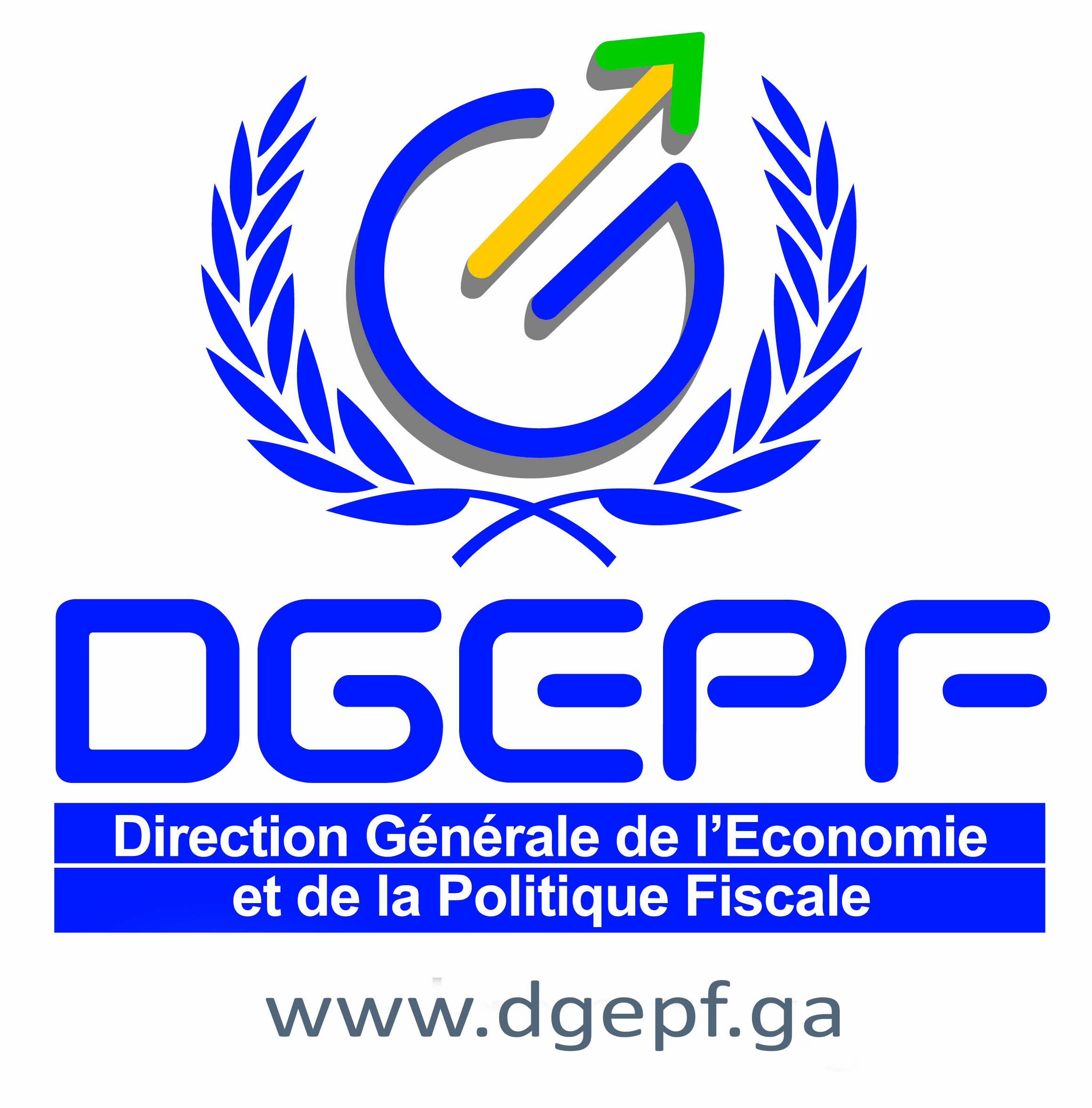 NOTE DE CONJONCTURE SECTORIELLEA FIN JUIN 2016Août 2016DIRECTION DE PUBLICATIONMinistre du Développement Durable, de l’Économie, de la Promotion des Investissements et de la ProspectiveM. Régis IMMONGAULT Ministres déléguéesMmes : Marie Julie BILOGO BI-NZENDONG	   Chantal ABENGDANG MEBALEDirecteur Général de l’Economie et de la Politique FiscaleM. Jean Baptiste NGOLO ALLINIDirecteur Général AdjointMme. Aurélie KASSAT épouse NGUEMAContact :Direction Générale de l’Economie et de la Politique FiscaleImmeuble de la Solde, centre villeB.P. 1204 Libreville GabonTel : (+241) 01.79.52.28 /Site internet : www.dgepf.gaLa Direction Générale de l’Economie et de la Politique Fiscale renouvelle ses remerciements aux entreprises, aux administrations et aux opinions informées qui ont permis la réalisation de cette deuxième note de conjoncture (NDC) économique de l’année 2016.SOMMAIRERESUME EXECUTIFAu cours du second trimestre 2016, deux faits ont marqué le contexte économique international : la remontée observée des cours du pétrole par rapport  au premier trimestre et le vote pour la sortie de la Grande Bretagne de l’Union Européenne, avec des conséquences attendues sur l’investissement  et la confiance des marchés dans les pays du périmètre européen.L’économie mondiale est restée dans son ensemble dans un cycle de croissance fragile. En effet, de nombreux facteurs de risques continuent de peser sur les perspectives économiques mondiales. L’atonie des échanges et de la production industrielle dans le monde  n’a pas favorisé une amélioration plus importante de la croissance.Le résultat du référendum britannique a créé en fin de semestre un climat d’incertitude en Europe et fragilisé la reprise économique dans l’espace européen. Par ailleurs, bien qu’en nette embellie, les cours des matières premières sont restés encore à des seuils peu rémunérateurs pour les pays émergents et en développement, fortement tributaires des produits de base. Les divisions politiques entre pays avancés et les tensions géopolitiques dans le monde ont constitué à nouveau des facteurs de risque.Au Gabon, la situation économique d’ensemble a été le reflet des évolutions de l’environnement international. Le secteur primaire a enregistré une conjoncture moins favorable au terme des six premiers mois. Ainsi, à l’exception de l’exploitation forestière dont l’évolution de l’activité est demeurée positive, les autres activités du secteur à savoir, le pétrole, le manganèse et l’or se sont orientées à la baisse.Le secteur pétrole a pâti des conséquences d’un incident technique sur un site et du déclin naturel des champs matures, qui ont entrainé un très léger recul de la production. Les exportations ont néanmoins progressé sous l’effet de la demande extérieure. La production nationale de minerai et d’agglomérés de manganèse a chuté de 25,7% à 1,5 million de tonnes à fin juin 2016. Cette baisse résulte d’un arrêt volontaire de la production au mois de mars sur le site de COMILOG, en vue de réduire les niveaux de stocks accumulés. La production du site de Ndjolé est restée interrompue, compte tenu de la faiblesse des prix sur le marché international. De même l'activité aurifère a été marquée par un ralentissement durant le premier semestre 2016, suite aux arrêts de la production induits par les fortes pluies qui ont inondé la mine et aux difficultés d’évacuation du minerai.Dans le secteur secondaire, l’activité manufacturière confirme la tendance haussière observée au premier trimestre et progresse grâce notamment aux agro industries dont l’essentiel de ses composantes (à l’exception des huiles et corps gras et de la production sucrière) enregistrent des performances appréciables. Il en est de même de  l’industrie du bois, symbole d’une volonté politique forte des autorités, qui constituent désormais une valeur sûre du tissu industriel national.Les autres activités sont demeurées bien orientées, notamment le raffinage et la distribution de l’eau et de l’électricité.Dans la branche BTP, l’activité peine à redémarrer du fait de la baisse des commandes et du ralentissement de la plupart des chantiers en cours de réalisation.La  conjoncture dans le secteur tertiaire s’est quelque peu améliorée. Ainsi, en plus des services immobiliers, les télécommunications, la vente de véhicules industrielles,  hôtellerie - restauration et les produits pharmaceutiques, ont enregistré des résultats positifs au cours de la période sous revue.Les activités financières ont connu des fortunes diverses. Ainsi, à fin juin 2016, le total agrégé du bilan des banques est en hausse du fait de l’accroissement des crédits nets. De même, les établissements de microfinance ont enregistré des performances intéressantes.A contrario, l’activité assurance a poursuivi son mouvement baissier déjà observé depuis le quatrième trimestre de l’année 2015. Cette branche subi les effets du contexte économique difficile. Suivant la même tendance, les établissements financiers ont enregistré un recul de leurs ressources et des emplois.Sur le plan macroéconomique, l’indice harmonisé des prix à la consommation a progressé de 0,7% sur les six premiers mois. Cette augmentation observée des prix s’explique entre autres par la hausse des prix du transport. S’agissant des finances publiques, au premier semestre 2016, le budget en recettes s’est établi à 751,0 milliards de FCFA, soit une diminution de 24,5% par rapport à la même période en 2015. En matière de dépenses, à fin juin 2016, l’exécution du budget fait ressortir des déficits des soldes primaire, base engagement et base caisse.Le solde primaire a affiché un déficit de 35,9 milliards de FCFA contre un excédent de 232,9 milliards de FCFA à la même période en 2015. Le solde base engagement, incluant la charge de la dette publique, s’est établi à -132,6 milliards de FCFA à fin juin 2016 contre un excédent de 159,8 milliards de FCFA au premier semestre de l’année précédente. Le déficit budgétaire base caisse s’est établi à 312,0 milliards de FCFA au premier semestre 2016 contre un excédent de 13,2 milliards de FCFA à la même période en 2015. En matière de politique de d’endettement, il convient de relever que le Gabon a continué d’honorer ses engagements auprès de ses créanciers locaux et extérieurs. Au premier semestre, la situation de la dette publique s’est caractérisée par une hausse de 14,9% des règlements et de 39,2% des décaissements. Toutefois, un accent a été mis sur le règlement de la dette intérieure qui a progressé de 69,9%. Dans le même temps, le stock de la dette a augmenté de 5,5% du fait d’une progression de la dette intérieure au cours de la période. Le solde extérieur est demeuré positif en dépit d’une baisse des exportations et d’une augmentation des importations.Enfin, à fin juin 2016, la situation monétaire large  a été  marquée par une hausse de la masse monétaire, une augmentation du crédit intérieur net et une contraction des avoirs extérieurs nets.   PREMIERE PARTIE: L’ECONOMIE MONDIALE A FIN JUIN 2016Le contexte économique global de l’économie mondiale au premier semestre est caractérisé par une croissance timide dans la plupart des pays avancés, et une situation économique contrastée dans les pays émergents et en développement. Ainsi, en dépit de l’incertitude liée au référendum britannique, intervenu fin juin, la croissance de la production  a légèrement dépassé les attentes dans les pays émergents et en développement et est demeurée globalement conforme aux prévisions dans les pays avancés. Le redressement des marchés financiers et pétrolier amorcé à  mi-février s’est poursuivi grâce à une diminution de l’excédent de l’offre de pétrole des pays hors OPEP et à des perturbations intervenues dans certains pays producteurs. A contrario l’activité industrielle et les échanges au niveau mondial ont été moroses.De nombreux risques concourant à une dégradation de la situation économique globale demeurent présents à savoir, une  demande intérieure encore trop faible dans certains pays avancés, et une croissance excessive du crédit dans les pays émergents et en développement.Au regard de ce qui précède, les perspectives économiques mondiales font état d’une croissance de 3,1% en 2016, ce qui représente une évolution similaire à celle observée en 2015.I.1 LA CONJONCTURE DANS LES PRINCIPAUX PAYS AVANCESDans les pays avancés, la situation économique est demeurée fragile au premier semestre en raison de l’atonie de la demande globale et des conséquences liées à la sortie de l’union européenne de la Grande Bretagne. Ainsi, en rythme annuel, la croissance des pays avancés se situerait à 1,8% en 2016 contre 1,9% en 2015.Malgré une chute des investissements, le produit intérieur brut (PIB) des Etats-Unis a crû de 1,2 % en rythme annuel. Au deuxième trimestre, la première économie mondiale a compté sur son moteur traditionnel (la consommation des ménages), qui a connu une forte poussée (4,2%) par rapport à l’augmentation de 1,6 % du premier trimestre.Après un bon début d'année, la croissance japonaise a fortement ralenti au deuxième trimestre, pénalisée par la faiblesse des exportations, plombée par un yen en hausse et des investissements en retrait.  Ainsi, le PIB s’établirait à 0,3% en 2016 contre 0,5% en 2015.La croissance économique de la Zone euro a de nouveau décéléré au deuxième trimestre 2016. Après avoir progressé de 0,6% au trimestre précédent, le PIB a ralenti à 0,3%.Cette évolution s’explique par l’atonie de la consommation des ménages, entretenue par les incertitudes liées au Brexit malgré une contribution positive du commerce extérieur. Sur l’année, l’expansion serait de 1,6% en 2016 contre 1,7% en 2015.Principale moteur économique de l’Europe, l’Allemagne a réalisé une croissance de 0,4% au deuxième trimestre contre 0,7% au premier, la bonne tenue du commerce extérieure et de la demande expliquerait cette évolution. Une croissance de 1,6% est projetée pour l’année 2016.En France, après  une croissance trimestrielle de 0,7%  au premier trimestre, celle-ci  a été nulle (0,0%) au deuxième. La grève des raffineries qui a pénalisé  l’activité économique de ce pays serait à l’origine de cette contre performance. Suivant la même tendance, les investissements ont  reculé de 0,3% et la consommation des ménages a stagné (0%) au cours de la période. Seul le commerce extérieur est parvenu à se hisser avec une progression de 0,3%. En rythme annuel, l’activité économique générerait 1,5% de croissance en 2016.L’Italie et l’Espagne ont enregistré des taux de croissance respectifs de 0,0% et 0,7% au deuxième trimestre. Le fléchissement important de demande intérieure en Italie a pénalisé l’économie. En moyenne annuelle, la croissance s’établirait respectivement à 0,9% et 2,6%.Hors zone euro, le Royaume-Uni a affiché un taux de croissance de 0,6% au deuxième trimestre contre 0,4% au premier, en rapport avec une production industrielle solide. En moyenne annuelle, la croissance projetée  pour 2016 est de 1,7%.I.2 LA CONJONCTURE DANS LES PAYS EMERGENTS ET EN DEVELOPPEMENTAu cours du premier semestre, l’évolution de la situation économique d’ensemble  des pays émergents et en développement a été contrastée. La situation a semblé en nette amélioration en chine, au Brésil, en Inde et en Russie, du fait respectivement d’une politique budgétaire expansionniste, du regain de la confiance des ménages et des entreprises, mais aussi de la remontée des cours du pétrole. A contrario, l’économie s’est détériorée à nouveau au Nigéria, en Arabie saoudite et en Afrique du sud. Le PIB atteindrait 4,1% en 2016 pour l’ensemble de la zone.En Asie, l’économie chinoise a cru de 6,7% au deuxième trimestre, un taux inchangé par rapport au trimestre précédent. Un marché immobilier porteur et des mesures de relance du gouvernement expliquent cette évolution. En 2016, la croissance du PIB serait de 6,6%. En Inde, les perspectives de croissances sont demeurées positives avec une prévision de 7,4% de croissance en 2016.L'économie russe  resterait en récession  en 2016 avec une  croissance négative de -1,2%.  Toutefois, la remontée des cours du pétrole indique de meilleures perspectives à moyen terme. La situation économique en Amérique latine reste préoccupante, néanmoins des signaux positifs annoncent une amélioration au Brésil. Dans ce pays, première économie de la zone, la confiance des ménages et des entreprises est de retour et favorise une reprise de l’activité. Ainsi, quoique négative (-3,3%) en 2016, la croissance économique du Brésil serait en nette amélioration et le pays pourrait sortir de la récession dès l’année prochaine. Au Mexique, l’activité fortement tributaire des échanges avec les Etats-Unis d’Amérique est demeurée dans une dynamique de croissance.  Ainsi, celle-ci serait de 2,5% en 2016.En dépit, des difficultés liées à des transitions internes difficiles sur les plans économique et politique, les pays du Moyen-Orient et de l’Afrique du Nord enregistreraient une croissance du PIB de à 3,4% en 2016 contre 2,3% en 2015.Les perspectives économiques de l’Afrique subsaharienne à court et moyen terme se sont détériorées. La région n’enregistrerait qu’une expansion modeste de 1,6% en 2016. La conjoncture baissière des matières premières  a fortement affecté l’économie nigériane qui serait en récession en 2016, avec -1,8% de croissance du PIB, tandis qu’en Afrique du sud, l’économie serait en décrochage avec une projection de croissance modeste de 0,1%.DEUXIEME PARTIE : L’ACTIVITE NATIONALE A FIN JUIN 2016II. LES EVOLUTIONS SECTORIELLES A FIN JUIN 2016II.1 Tableau synoptique de l’évolution sectorielle à fin juin 2016II.2. LE PETROLEAu terme des six premiers mois de 2016, la production nationale de pétrole brut a atteint 5,77 millions de tonnes (42,2 millions de barils), en légère baisse de 0,2% par rapport à la même période de 2015. Cette diminution est liée aux contre-performances sur les puits opérés par Shell, Perenco, Addax et CNRI, sous l’effet des problèmes techniques rencontrés et du déclin naturel des champs matures. Cependant, les bons résultats enregistrés par Total, Vaalco, Maurel & Prom et Sino Gabon ont permis d’atténuer cette baisse.Les exportations, quant à elles, ont connu une hausse de 1,4%, atteignant 5,45 millions de tonnes, tirées par les commandes asiatiques (+16,6%) et de l’Amérique latine & des Caraïbes (+34,2%) des bruts gabonais, notamment le Mandji et l’Oguendjo. Par destination, l’Asie a absorbé plus de la moitié des ventes du brut gabonais.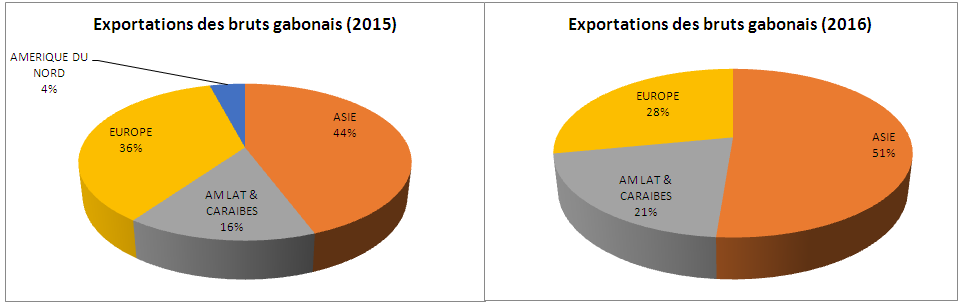 La persistance de la surabondance de l’offre, couplée à l’atonie de la demande mondiale de pétrole, a maintenu le prix moyen du Brent sous les 50 dollars à 47,91 dollars le baril, en baisse de 17,3% par rapport à 2015. De même, le prix moyen des bruts gabonais a accusé une chute de 32,8% à 36,09 dollars le baril à fin juin 2016.Le taux de change moyen du franc CFA par rapport au dollar est resté quasiment stable à 588,21 FCFA pour 1 dollar américain.Evolution de l’activité pétrolièreSource : Direction Générale des Hydrocarbures (DGH)II.3. LE GAZ NATUREL COMMERCIALISELa production de gaz naturel commercialisé par les trois compagnies pétrolières (Total Gabon, Shell Gabon et Perenco) a atteint 282 366 milliers de m3 à fin juin 2016, soit une hausse de 14% par rapport aux réalisations du premier semestre 2015 (247 669 mille m3). Cette embellie résulte essentiellement des bonnes performances de Perenco le principal opérateur dont la production augment de 14,48%. Sur la même période, le prix moyen du mètre cube de gaz a augmenté de 50% atteignant 0,195 USD contre 0,130 USD en 2015.Evolution de l’activité de production du gaz naturel commercialiséSource : Direction Générale des Hydrocarbures (DGHII.4. LES MINESII.4.1. Le manganèseAu cours du premier semestre 2016, la production mondiale brute d’acier au carbone, principal débouché du manganèse, a reculé de 2,2% par rapport au premier semestre 2015, entrainant une forte augmentation des stocks de minerai de manganèse disponibles. En vue de réduire le niveau des stocks, la  Comilog a suspendu, au mois de mars 2016, la production de minerai de manganèse, conjugué à l’arrêt de l’activité de CICMHZ sur le gisement de Ndjolé. Dans ce contexte la production nationale de minerai et d’agglomérés de manganèse a chuté de 25,7% à 1,5 million de tonnes à fin juin 2016.Cette situation a induit une baisse de 14,5% des quantités vendues de manganèse à 1,3 millions de tonnes. Par voie de conséquence, le chiffre d’affaires a régressé de 23,1% pour se situer à 124 milliards de francs CFA, plombé également par la baisse des prix du manganèse de 16,1% au cours de la période sous revue (soit 2,91 USD/dmtu en moyenne au premier semestre 2016 contre 3,47 USD/dmtu au premier semestre 2015). Il faut cependant noter que les prix du minerai de manganèse sont reparti à la hausse au cours du second trimestre, suite aux diverses interruptions de production observées au plan mondial.Evolution de l'activité de manganèseSource : Comilog, CICMHZII.4.2. L’orL'activité aurifère a été marquée par un ralentissement durant le premier semestre 2016, suite aux arrêts de la production induits par les fortes pluies qui ont inondé la mine et aux difficultés d’évacuation du minerai. Ainsi, la production de l’or s’est établie à 602,4 kg à fin juin 2016 contre 663,5 kg extraits à la même période en 2015, soit une contraction de 9,2%.Parallèlement, le chiffre d’affaires a baissé de 11,7%, passant de 11,7 milliards de FCFA au 30 juin 2015 à 10,3 milliards à fin juin 2016, sous l’effet conjugué du repli des cours mondiaux de l’or, dans un contexte de hausse du dollar us.  Evolution de l'activité aurifèreSource : REGG GabonII.5. L’EXPLOITATION FORESTIEREAu terme des six premiers mois de 2016, l’exploitation forestière a été marquée par une amélioration des performances. Ainsi, la production de grumes a progressé de 25,7%, passant à 727 358 m3. Cette embellie résulte de la disponibilité des surfaces forestières exploitables et de la hausse de la demande des industries. Au cours de la même période, les achats de grumes ont augmenté de 6,1% alors que les ventes de grumes aux industries locales ont enregistré une progression de 4,2% à 210 460 m3. Evolution de l'activité forestièreSources: Dicb, Hua Jia, Sitrab, Somivab, Ifeg, Sbg, Rg Mb.Oy., Bso Ndjolé, Safor I., Rg Mevang, Tali B., Rg Ivindo, Egb, Peng X. Mkk, Ceb, Cora W., Cbg, Bordamur Oy., Bso Minko Mibe, Ttib, Tbni Ow. SnbgII.6. L’AGRICULTURE ET ELEVAGEII.6.1. Le caoutchouc naturelL’activité de la filière caoutchouc naturel a été morose au cours du premier semestre 2016. En effet, la production de caoutchouc naturel en fonds de tasse a régressé de 19,7% pour se situer à 10 967 tonnes. De même, l’usinage du caoutchouc en granulés de 50 kg a connu une baisse de 28,1%, suite à l’arrêt de l’usine en vue des travaux de réhabilitation de l’outil de production. Sur le plan commercial, les exportations de granulés ont enregistré un recul de 31,3%, induisant ainsi une chute de 42,% du chiffre d’affaires qui s’est situé à 4,2 milliards de FCFA, exacerbée par la baisse continue des cours du caoutchouc sur les marchés mondiaux.Evolution de l’activité du caoutchoucSource : SIATII.6.2. L’élevageII.6.2.1. L’élevage bovinAu premier semestre 2016, le cheptel du ranch Nyanga a augmenté de 6,7% par rapport au premier semestre 2015 atteignant 4 922 têtes. Par contre, la vente de viande a connu un fléchissement de 36,7%, se situant à 37,5 tonnes à fin juin 2016, générant un chiffre d’affaires de 164 millions de FCFA. Cette situation est imputable à la diminution du nombre des bêtes éligibles à l’abattage. Evolution de l’élevage bovinSource: SIAT Gabon Ranch NyangaII.7. LES AGRO-INDUSTRIESII.7.1. La minoterie et l’avicultureL’activité meunière et avicole a enregistré des résultats globalement positifs durant le premier semestre 2016. Ainsi, la production de farine a légèrement progressé de 0,4% pour se situer à 34 998 tonnes. De même, la production des aliments pour bétail a connu une hausse de 10,6%, soit 14 788 tonnes, en raison de la fermeté de la  demande des éleveurs indépendants. Parallèlement, la production des œufs s’est élevée à 22,1 millions d’unités, en hausse de 2% par rapport à fin juin 2015. Compte tenu de ces performances agroindustrielles, le chiffre d’affaires s’est amélioré de 3,3%, pour un montant de 16,9 milliards de FCFA. Evolution de l’activité meunière et avicoleSource : SmagII.7.2. Les huiles et corps grasAu terme des six premiers mois de 2016, l’activité de fabrication des huiles et corps gras a poursuivi ses contre-performances industrielles et commerciales. En effet, la production de l’huile de palme brute s’est située à 2 927 tonnes à fin juin 2016, soit une chute de 36% en raison de la vieillesse des plantations. De même, l’oléine (huile raffinée) et les savons ont baissé respectivement de 30,3% et 66,8%, sous l’effet des faibles quantités de l’huile brute à raffiner. Confrontées à la concurrence des importations, les volumes vendus d’oléine et de savons se sont contractés sur le marché local, entrainant un effondrement de 48,7% du chiffre d’affaires, passant à 1,9 milliard de FCFA à fin juin 2016.Evolution de l’activité des huiles et corps grasSource : SIATII.7.3. Le sucreAu terme des six premiers mois de 2016, la raffinerie de sucre s’est caractérisée par des résultats mitigés. En effet, sur le plan agroindustrielle, la production de granulé de 50 kg à baissé de 2,6%, en raison des pannes constatées du fait de l’obsolescence de l’outil de production. De même, la transformation de sucre en morceaux et autres présentations a connu un ralentissement (-40,9%), suite aux perturbations de la production liées à l’installation d’une nouvelle machine sur la deuxième ligne de production. Afin de satisfaire la demande croissante du marché, la société a eu recours aux importations pour un volume de 5 981 tonnes de sucre.Cependant, sur le plan commercial, la demande soutenue des principaux clients (brasseries et aux boulangeries) et des ménages a boosté les ventes de sucre (+3,8%), induisant un chiffre d’affaires de 10,1 milliards de FCFA à fin juin 2016, soit un accroissement de 2,5%.Evolution de l’activité sucrièreSource : SucafII.7.4. Les boissons gazeuses et alcooliséesLa branche des boissons gazeuses et alcoolisées a enregistré des résultats globalement positifs à fin juin 2016. Ainsi, la production totale s’est élevée à 1,4 million d’hectolitres, soit une hausse de 5,7% par rapport à la même période en 2015, sous l’effet des travaux de réhabilitation des usines. Les bières, les vins et les alcoomix se sont bien comportés en raison de la fermeté de la demande locale. En conséquence, le chiffre d’affaires a progressé de 8,8% pour se situer à 82,5 milliards de francs CFA.Evolution de l’activité des boissons gazeuses et alcooliséesSources : Sobraga, SovingabII.7.5. L’eau minéraleA fin juin 2016, la production de l’eau minérale s’est élevée à 352 781 hectolitres, soit un accroissement de 4,1%, suite à la fermeté de la demande locale. Parallèlement, le chiffre d’affaires s’est affermi de 5,6% pour s’établir à 7,5 milliards de FCFA.Au niveau de l’emploi, la société a fonctionné avec un effectif de 66 agents permanents, en progression de 20%, suite à l’agrandissement de l’usine, pour une masse salariale de 391 millions de FCFA (+18,7%). Evolution de l’activité de l’eau minéraleSource : SobolécoII.8. LES INDUSTRIES DU BOISA fin juin 2016, les industries du bois ont consolidé leurs performances enregistrées en début d’année. Ainsi, la production totale, tous segments confondus, s’est améliorée de 13,2% pour s’établir à 370 878 m3, favorisée par l’approvisionnement régulier des unités de transformation en grumes et la demande soutenue des marchés extérieurs. Sur le plan commercial, les ventes locales ont diminué de 7,9% en raison de la faiblesse des commandes du marché domestique notamment en matière de contreplaqué. A l’inverse, les exportations ont progressé de 19,5% passant à 324 810 m3, en liaison avec la vitalité du marché international.Evolution de l’activité de production des industries du boisSources: DICB, échantillon des entreprises du secteurII.8.1. Les unités de sciageAu cours des six premiers mois de 2016, les unités de sciages ont connu un raffermissement de leur activité, tant sur le plan industriel que commercial. En effet, la production des bois sciés est passée de 207 350 m3 à 227 905 m3, soit une hausse de 9,9%. Cette embellie résulte de la montée en puissance des unités nouvellement installées et de l’approvisionnement régulier des unités de transformation en matière première. Parallèlement, les ventes locales ont augmenté de 4,7% pour se situer à 15 925 m3, pendant que les exportations progressaient de 16,6% pour atteindre 206 489 m3, en raison de la vigueur de la demande du marché domestique et du marché international de sciage.Evolution de l'activité de sciageSources: Dicb, Hua Jia, Sitrab, Somivab, Ifeg, Sbg, Rougier Mbouma Oyali, Bso Ndjolé, Safor I., Rougier Mevang, Tali Bois, Rougier Ivindo, Egb, Peng Xing, Mkk, Ceb, Cora Wood, Cbg, Bordamur Oyem, Bso Minko Mibe, Ttib, Tbni Owendo, Snbg.II.8.2. Les unités de déroulageLe placageLe segment placage a enregistré une amélioration des performances industrielles et commerciales au cours du premier semestre 2016. En effet, la production est passée à 111 815 m3, soit une hausse de 20,4%. Parallèlement, les exportations ont augmenté de 25,8%, sous l’effet de la vigueur du marché international.Evolution de l'activité de placageSources: Cora Wood, Snbg, Thébault-Transbois, Rimbunan, Tgi, Cema Gabon.Le contreplaquéL’activité de fabrication de contreplaqué s’est caractérisée par des résultats appréciables à fin juin 2016. Ainsi, la production est passée à 31 158 m3, soit une hausse de 13,8%. Cette amélioration est liée au fonctionnement optimal des unités de transformation.Sur le plan commercial, les exportations ont connu la même évolution ascendante (+22,4%), atteignant 26 888 m3, justifiée par les commandes soutenues du marché international au premier semestre 2016. En revanche, les ventes locales ont chuté de 51,7%, en raison de la faiblesse des consommations des ménages et des entreprises de construction.Evolution de l'activité de contreplaquéSources: Cora Wood, Sheng Yang, Rougier Owendo, Otim Veener.II.9. LES AUTRES INDUSTRIES DE TRANSFORMATIONII.9.1. La chimieLes peinturesLa fabrication des peintures s’est caractérisée par des résultats mitigés au cours des six premiers mois de 2016. En effet, la production a augmenté de 16,2% pour atteindre 2 300 tonnes. A l’inverse, le chiffre d’affaires a reculé de 9,3% à 4,2 milliards de FCFA, du fait de la contraction des quantités vendues suite à la faiblesse des commandes des principaux clients industriels.Evolution de l’activité des peinturesSources : GPL, Chimie GabonLes lubrifiantsLa production des lubrifiants a progressé de 23,3% à fin juin 2016, passant de 1 337,2 tonnes au 30 juin 2015 à 1 649 tonnes au 30 juin 2016, sous l’effet de la vitalité des commandes des marqueteurs nationaux. A contrario, suite à la morosité de l’activité de la filière huile et corps gras, la production des emballages a chuté de 72,3%. Dans ce contexte, le chiffre d’affaires a enregistré une hausse de 15,2% pour se situer à 2,3 milliards de FCFA.Au niveau de l’emploi, la réduction des effectifs de 11,6% s’est traduite par un repli de la masse salariale à 205 millions de FCFA. Evolution de l’activité des lubrifiantsSource : PIZOLUBLes gaz industrielsA fin juin 2016, l’activité de fabrication des gaz industriels a été morose suite à la contraction des commandes du secteur pétrolier, des industriels et des structures hospitalières. Ainsi, la production consolidée a régressé de 9,4% à 179 300 m3 à fin juin 2016. En conséquence, le chiffre d’affaires s’est replié de 23,9% à 1,4 milliard de FCFA, en liaison avec les faibles consommations de l’oxygène et de l’acétylène par les structures hospitalières et des clients industriels.Evolution de l’activité des gaz industrielsSource : Air Liquide Gabon (GABOA)II.9.2. Les matériaux de constructionLa branche fabrication de ciment a enregistré de bons résultats au cours des six premiers mois de 2016, en raison de la montée en puissance de l’usine nouvellement mise en service à Owendo. Ainsi, la production de ciment s’est raffermie notablement (+83,7%) pour atteindre un volume de 162 543 tonnes. Dans le même temps, le chiffre d’affaires a progressé de 72,9% à 12,8 milliards de FCFA au 30 juin 2016, suite à l’accroissement des ventes de ciment, tirées par les consommations du marché local.Le renforcement des effectifs de 38,1% a induit une augmentation de la masse salariale de 31,4% à 1,2 milliard de FCFA.Evolution de l’activité des « matériaux de construction »Source : CIMGABON, CIMAFII.9.3. La seconde transformation des métauxAu 30 juin 2016, la seconde transformation des métaux a consolidé les performances enregistrées au premier trimestre. Ainsi, la production des tôles a progressé de manière appréciable (+86,3%) pour s’établir à 2 027,2 tonnes, sous l’effet de la demande soutenue des principaux clients, notamment les quincailleries et les ménages. Par ailleurs, la production de fer à béton s’est établie à 1 628,5 tonnes.Corrélativement à cette embellie, le chiffre d’affaires généré par la vente des produits s’est élevé à 3,2 milliards de FCFA au 30 juin 2016, soit une amélioration de 2,3%. La masse salariale quant à elle a enregistré une augmentation de 17,3% sous l’impulsion d’un renforcement des effectifs de 28,9%.La seconde transformation des métauxSources : SOTRALGAII.10. LE RAFFINAGEAu terme des six premiers mois de 2016, l’industrie de raffinage du pétrole est marquée par un raffermissement de son activité, favorisé par un fonctionnement sans incident de l’outil de production, à la suite des travaux de réhabilitation réalisés les années précédentes. Ainsi, le volume de brut traité s’est accru de 32%, passant à 487 519 tonnes métriques. Afin de combler le déficit structurel et satisfaire le marché local, la société a dû importer des produits pétroliers raffinés pour un volume de 137 247 tonnes métriques, dont le gasoil représente 67,9% du total. Comparativement à fin juin 2015, les quantités importées ont connu une baisse de 3,3%.Sur le plan commercial, les ventes de produits pétroliers raffinés ont évolué de manière ascendante tant sur le marché local qu’à l’export. Cependant, la révision à la baisse des prix des carburants à la pompe observée en début d’année et la baisse des cours du pétrole sur le marché international ont induit la régression du chiffre d’affaires de 28,5% pour se situer à 116 milliards de FCFA à fin juin 2016.Evolution de l’activité de raffinageSource : SogaraII.11. LA PRODUCTION ET LA DISTRIBUTION D’EAU ET D’ELECTRICITELa branche énergie et eau a consolidé ses résultats au cours des six premiers mois au regard de l’évolution des principaux indicateurs, imputable aux travaux d’amélioration de l’outil de production et du renforcement des capacités installées.II.11.1. L’électricitéA fin juin 2016, la branche électricité a poursuivi son embellie, suite au déploiement de nouveaux groupes électrogènes dans certaines localités de l’intérieur du pays. Ainsi, la production nette d’électricité s’est accrue de 4,6% passant à 1 215 Gwh, sous l’impulsion des bons résultats de la SEEG.Dans le même temps, les ventes d’électricité ont augmenté de 9,7% pour s’établir à 937,3 Gwh, soutenues par la demande des clients industriels et des ménages. En conséquence, le chiffre d’affaires a enregistré une hausse de 7,9% pour se situer à 88,5 milliards de FCFA.Evolution de l'activité de la branche électricitéSource : Seeg, Société de PatrimoineII.11.2. L’eauLa production de l’eau potable a progressé de 5,4% au 30 juin 2016, en raison des travaux réalisés sur des nouveaux forages et du renforcement des réseaux de distribution. De même,  comparativement au premier semestre 2015, les ventes hors cession et le chiffre d’affaires générés ont respectivement diminué de 8,5% et 6,8%, induite par de nombreuses fuites liées à la forte pression de l’eau dans les réseaux.Evolution de l'activité de la branche eauSource: SEEGII.12. LE BATIMENT ET LES TRAVAUX PUBLICSLe secteur BTP a enregistré une nouvelle contre-performance au terme du premier semestre de l’année 2016. En effet, la production consolidée a fléchi de 12,6% pour un montant de 111 milliards de FCFA à fin juin 2016, en raison du ralentissement de la plupart des chantiers en cours de réalisation, ainsi que de l’absence de nouveaux chantiers d’envergure dans les deux segments que compte le secteur des BTP.Evolution des activités du secteur BTPSources: Socoba Edtpl, Colas, Acciona, Crbc, Sogafric, Seteg, ETE, Bouygues, Sogacer, Sericom, Corail, CGPR et Mika Services.Compte tenu de la morosité de l’activité, certaines entreprises du secteur ont procédé aux licenciements économiques ou à la mise en congés techniques, induisant une réduction de 8% des effectifs totaux à 3 522 agents représentant une masse salariale de 17,8 milliards de FCFA.II.13. LE TRANSPORT ET LES AUXILIAIRES DE TRANSPORTII.13.1. Le transport aérienLa branche du transport aérien s’est caractérisée par un tassement de l’activité durant le premier semestre 2016, au regard de l’évolution de ses principaux indicateurs. En effet, les mouvements commerciaux des avions ont fléchi de 8,7%, suite à la fermeture  d’une compagnie (Allegiance). Par conséquent, le nombre de passagers transportés s’est élevé à 422 883 personnes à fin juin 2016, soit un repli de 12,7% comparativement à la même période en 2015. Cependant, l’évolution positive du transit (22%) résulte d’une adaptation du programme d’Ethiopian et à un doublement du trafic de Turkish Airlines.Parallèlement, le volume de fret a reculé de 9,5%, passant à 7 101 tonnes de marchandises transportées à fin juin 2016. Evolution de l'activité du transport aérienSource: ADLII.13.2. Le transport ferroviaireDurant le premier semestre 2016, l’activité ferroviaire a été marquée globalement par une atonie de l’activité, en liaison avec la morosité de l’activité minière et des BTP. En effet, le volume total de marchandises acheminées par rail a régressé de 17,7% pour se situer à 1,9 millions de tonnes contre 2,3 millions de tonnes en 2015, imputable au transport du manganèse et des produits pétroliers raffinés et ce, malgré la progression des volumes des bois débités, des  grumes et des autres marchandises évacués.Cependant, le nombre de passagers transportés a connu une hausse de 33,9%, soit 113 375 clients. Cette performance résulte d’une meilleure régularité et disponibilité des trains voyageurs, suite aux travaux de maintenance et de stabilisation de la voie ferrée.Dans ce contexte, le chiffre d’affaires s’est amélioré de 7,3% à 24,1 milliards de FCFA à fin juin 2016, soutenu par la bonne tenue du transport du  bois, des passagers et des autres marchandises.Evolution de l'activité du transport ferroviaireSource: SETRAGII.14. LES TELECOMMUNICATIONSLa branche des télécommunications a été marquée par l’acquisition d’Atlantique Telecom Gabon (MOOV) par Gabon Télécom au mois de juin 2016 et par un regain d’activité après l’atonie observée en début d’année, suite à la campagne d’identification des clients par les opérateurs de la téléphonie mobile réalisée en 2015. Ainsi, le nombre d’abonnés au téléphone GSM a progressé de 4,7% pour atteindre 2,8 millions de clients actifs. De même, le nombre d’abonnés au téléphone fixe a enregistré une hausse de 7,9%.Cependant, malgré le déploiement des services 3G/4G par deux opérateurs de téléphonie mobile à Libreville et à l’intérieur du pays, le parc Internet GSM a reculé de 6%, soit 394 000 clients actifs à fin juin 2016.Dans ce contexte, le chiffre d’affaires du secteur des télécommunications a enregistré une amélioration de 2,3% au premier semestre 2016, passant à 138,1 milliards de FCFA.Evolution du nombre des abonnésSource : Gabon-Télécom, AIRTEL Gabon, Moov Gabon et Azur GabonII.15. LE COMMERCEII.15.1. Le commerce général structuréLes six premiers mois de l’année 2016 se sont soldés par la poursuite des contre-performances de la branche du commerce général structuré dont le chiffre d’affaires a régressé de 11,3% à 196,8 milliards de FCFA. Cette situation est expliquée par la faiblesse de la demande publique et des ménages, suite à la baisse d’activité et aux pertes de postes enregistrées dans plusieurs secteurs de l’économie nationale, notamment le secteur pétrolier et les BTP.Evolution du commerce structuréSources : Ceca-Gadis, Gabon Méca, Nestlé-Gabon, SAN, Mbolo, Bernabé Gabon, Bati PLUS, Sipagel, Centre AffairesII.15.2. Le commerce des véhicules neufsVéhicules utilitairesLa baisse observée en début d’année dans le commerce des véhicules utilitaires neufs s’est confirmée à fin juin. Ainsi, le nombre de véhicules vendus est passé à 1 694 unités, soit un repli de 13,8%, occasionné par la contraction des commandes des principaux clients (Etat et sociétés privées).Evolution du commerce des véhicules utilitaires neufsSource : URAI (Union des représentants des automobiles industriels) (union des représentants des automobiles industriels)Véhicules industrielsA fin juin 2016, le commerce des véhicules industriels est caractérisé par une amélioration de l’activité avec un chiffre d’affaires qui s’est accru de 5,4% pour un montant de 11,2 milliards de FCFA, attribuable à la nouvelle stratégie de reconquête du marché mise en place par la société Tractafric.Evolution du commerce des véhicules industrielsSource : Tractafric EquipementII.15.3. Le commerce des produits pétroliersLe volume des ventes des produits pétroliers s’est contracté au cours du premier semestre sous l’effet de la faiblesse des consommations de gasoil par les clients industriels, notamment les BTP. Ainsi, les volumes vendus ont atteint 325 815 tonnes métriques à fin juin 2016, en baisse de 4,6%.Evolution du commerce des produits pétroliersSource: GPPII.15.4. Le commerce des produits pharmaceutiquesLe commerce des produits pharmaceutiques s’est redressé à fin juin 2016. Ainsi le chiffre d’affaires est passé de 30 milliards de FCFA à fin juin 2015 à 30,6 milliards, soit une hausse de 2,23%, suite à une hausse des consommations des médicaments impulsée par l’élargissement du nombre des assurés de la CNAMGS. Evolution du commerce des produits pharmaceutiquesSources : Pharmagabon, UbifarmgabonII.16. LES SERVICESA la fin du premier semestre 2016, le secteur des autres services a enregistré globalement une baisse de 1,4% du chiffre d’affaires, malgré le relèvement observé dans la branche des services immobiliers.II.16.1. Les services rendus aux entreprisesL’activité de la branche des services rendus aux entreprises a régressé de 2,8% pour un chiffre d’affaires de 21,5 milliards de FCFA, en raison du tassement des prestations des cabinets juridiques et fiscaux et de certaines agences en conseil et management.Evolution de l’activité des services rendus aux entreprisesSources : Ernst & Young, Bureau Veritas, FEAG, GBM, PWC, PWC Tax & Legal, CIS, Averda, CFAO Technologie Gabon, Deloitte Tohmatsu, Deloitte juridique & fiscal, SGS.II.16.2. Les services rendus aux particuliersLa faiblesse de la demande des services rendus aux particuliers a induit un repli du chiffre d’affaires de cette branche de 1,7% pour un montant de 24,1 milliards de FCFA au cours du premier semestre 2016.Evolution de l'activité des services aux particuliersSources : Gesparc, Pmug, SGJL, SGCL, Franstel, Casepga, Gabosep, SAAF la Colombe, Médical optique, Polyclinique El rapha, Labo Color, Cabinet de Groupe des MédecinsII.16.3. Les services immobiliersLa branche des services immobiliers a connu un regain d’activité, en raison de la progression du volume des transactions locatives et du relèvement des prix des loyers, induit par le déficit en logement. Ainsi, le chiffre d’affaires s’est établi à 1,5 milliard de FCFA à fin juin 2016, soit une amélioration de 27,1%.Evolution de l'activité des services immobiliersSources: Agence N°1, AIL, Alliance, SNI, BICP, SCI EquateurII.16.4. Les services de réparation mécaniqueComparativement au premier semestre de l’année 2015, le chiffre d’affaires des services de mécanique générale a baissé de 1,1%, en raison de la contraction des commandes en pièces détachées et de la concurrence du secteur informel. Il s’est élevé à 8,9 milliards de FCFA au 30 juin 2016.Evolution de l'activité des services de mécanique généraleSources: ECIG, PEA, GSA, BIGII.17. L’HOTELLERIE ET LA RESTAURATIONLe secteur de l’hôtellerie et restauration a enregistré une reprise de l’activité au regard de l’évolution des principaux indicateurs. Aussi, le nombre de clients ayant fréquenté les grands hôtels a-t-il progressé de 128%, suite à la mise en service de nouvelles structures hôtelières. Cependant, malgré la fermeture de certaines unités pour travaux de réhabilitation en vue de la CAN 2017, le taux d’occupation des chambres a perdu 13,95 points, compte tenu du renforcement de la capacité d’accueil.Parallèlement, le chiffre d’affaires global du secteur a progressé de 4,2% à 23,6 milliards de FCFA, en lien avec l’amélioration du chiffre d’affaires de l’hôtellerie (7,9 milliards) alors que la restauration collective baisse très légèrement à 15,6 milliards de chiffres d’affaires.Evolution de l’activité hôtelièreSources : Rê-ndama, Radisson blu, Park Inn, Mandji, Sodexo, Newrest, Ayoba, GSSII.18 LA SITUATION DU SYSTEME BANCAIREAu 30 juin 2016, le total agrégé des bilans des dix banques en activité s’est établi à 2 505 milliards de FCFA. Il a progressé de 3,1% comparativement à la même période de l’année précédente, en relation avec l’accroissement des crédits nets (+4%) à 1 691 milliards de FCFA. II.18.1.1 Les ressources collectéesAu cours de la période sous revue, les ressources collectées par le secteur bancaire gabonais ont enregistré une augmentation de 2,6% à 2143 milliards de FCFA. Les ressources à vue se sont renforcées de 3,9% à 1 285 milliards de FCFA au deuxième trimestre 2016, en liaison à la hausse des dépôts publics (+11,3%) et des dépôts privés (+4,1%). Elles ont représenté 60% du total des dépôts collectés contre 59,2% l’année précédente. Les ressources à terme collectées auprès de la clientèle, essentiellement constituées des comptes à terme et des comptes de dépôts à régime spécial (bons de caisse) se sont confortées de 1,6% à 773 milliards de FCFA en juin 2016 contre 760 milliards de FCFA une année auparavant. Elles ont ainsi représenté 36% du total des dépôts collectés.Sources : Banques / DGEPFLes dépôts publics ont augmenté de 13,1% à 309 milliards de FCFA au second trimestre 2016. Ils ont représenté 14,4% du total des dépôts en juin 2016 contre 13,1% en juin 2015. Les dépôts des entreprises publiques ont baissé de 36,1% pour s’établir à 47 milliards de FCFA, représentant 2,2% des dépôts collectés. Par ailleurs, les dépôts du secteur privé se sont consolidés de 4,1% à 1 669 milliards de FCFA à fin juin 2016. Ils ont représenté 77,9% du total des dépôts contre 76,7% l’année précédente. Evolution des dépôts par type de déposants (en millions de FCFA)Sources : Banques / DGEPFII.18.1.2 Les crédits distribuésAu deuxième trimestre 2016, les crédits bruts distribués se sont raffermis de 6% à 1 788 milliards de FCFA contre 1 687 milliards de FCFA un an auparavant. Les crédits octroyés au secteur privé se sont repliés de 1,6% à 1 138 milliards de FCFA en juin 2016. Ils ont représenté 63,6% du total des crédits en juin 2016 contre 68,5% en juin 2015. De même, les crédits consentis aux entreprises publiques représentant 2,5% de l’ensemble des crédits bruts se sont contractés de 9,7% à 45,6 milliards de FCFA en juin 2016.Les crédits aux administrations publiques quant à eux, se sont confortés de 27,5% à 520 milliards de FCFA à fin juin 2016. Ceux-ci ont représenté 29,1% de l’ensemble des crédits bruts distribués.Evolution des crédits bruts par type de bénéficiaires (en millions de FCFA)Sources : Banques / DGEPFII.19.LES ACTIVITES DE MICROFINANCEL’activité des établissements de microfinance a enregistré de bonnes performances au deuxième trimestre 2016. II.19.1. La configuration du secteurAu 30 juin 2016, l’offre de services financiers de proximité est passée de 12 à 14 EMF dont quatre (4) de première catégorie et dix (10) de deuxième catégorie, les deux nouvelles structures étant Fidelis et Crédit Solidaire du Gabon (CSG).          Structure du secteur           Sources : EMF/Cellule MicrofinanceCette répartition consacre toujours le contrôle de l’activité par les sociétés anonymes dites structures de la deuxième catégorie.II.19.2. La couverture géographique et la clientèle des EMFLe nombre d’agences et points de vente est passé de 58 à 61, soit 3 agences nouvellement créées. Cette évolution traduit la volonté des opérateurs de se rapprocher des populations cibles. Toutefois, les activités sont majoritairement concentrées à Libreville qui accueille 47 agences.          Evolution des usagers et des effectifsSource : EMF/Cellule MicrofinanceGrâce aux efforts d’élargissement de la couverture géographique, le nombre de bénéficiaires des services des EMF a enregistré une hausse de 25,53%, passant de 109 118 clients en juin 2015 à 136 985 en juin 2016.Les effectifs employés par le secteur ont évolué considérablement. Ainsi,  de 451 agents en 2015 le nombre a augmenté de 19,73% pour atteindre 540 salariés en juin 2016, en raison de l’embauche dans plusieurs agences.II.19.3. Les capitaux propres et intermédiation financière          Evolution des ressources et des emplois en milliards de FCFASource : EMF/Cellule Microfinance	Les fonds propresLes fonds propres des EMF établis à 3,5 milliards à fin juin 2016 ont diminué de 31,50%, suite à  la dégradation de la situation financière de quatre EMF de deuxième catégorie.Les activités d’intermédiation financière Les activités d’intermédiation financière montrent la même tendance baissière avec une baisse des dépôts collectés et de l’encours des crédits. En effet, les  dépôts collectés à fin juin 2016 se sont élevés  à 20,18 milliards de francs CFA, en baisse de 42% par rapport à juin 2015. Cette performance est consécutive à la méfiance affichée par de nombreux usagers vis-à-vis du secteur, depuis l’annonce en septembre 2015 de la grande escroquerie de Bâtisseurs de Richesses SARL. La structure des dépôts n’a pas évolué avec une prépondérance des dépôts à vue.Les crédits à la clientèle, se sont chiffrés à 19,17 milliards de francs CFA contre 23 milliards en juin 2015, soit un  repli de 17%.  Les principaux produits distribués ont été le crédit de consommation ou social, le crédit immobilier, le  crédit PME/PMI, le crédit destiné au financement des Activités Génératrices de Revenus et le crédit artisanal.II.20 LE SECTEUR ASSURANCEAu cours du deuxième trimestre 2016, l’activité du secteur a poursuivi son mouvement de baisse déjà observé depuis le quatrième trimestre de l’année 2015. En effet, le contexte économique marqué par un ralentissement de la croissance a contribué au recul du volume global des primes collectées par les compagnies d’assurance et ce, malgré l’amélioration continue de la branche Vie qui demeure néanmoins modeste. En conséquence, le chiffre d’affaires consolidé a chuté de 6,5% pour se situer à 55,56 milliards de FCFA au deuxième trimestre 2016 contre 59,42 milliards à la même période sur l’exercice précédent.Evolution du chiffre d’affaires du secteur Assurance aux 2èmes trimestres 2015 et 2016Source : Compagnies d’assurancesII.20.1. La Branche Non VieAu cours de la période sous revue, l’activité a enregistré une baisse de 6,5% à 55,56 milliards de FCFA de son  chiffre d’affaires contre 59,42 milliards à la même période en 2015, sous l’effet des contre-performances des produits à rendements garantis notamment, « l’Automobile » (-8,07% à 11,19 milliards), « Total Transports » (-20,3% à 8,06 milliards), « l’Incendie » (-9,4% à 7,91 milliards, en dépit de la bonne tenue du produit « Maladie/Assistance » qui a enregistré une hausse de 3,7% à 9,02 milliards. Cette branche représente 84% du total des émissions du secteur.Evolution des cotisations par segment aux 2èmes trimestres 2016 (en milliards de FCFA)II.19.2. La Branche Vie et CapitalisationLa Branche couvre les produits suivants : capitalisation (Epargne retraite), décès et mixte. Cette branche représente 16% de l’encours des primes du secteur sur la période. Les émissions ont généré un chiffre d’affaires, en hausse de 6,2% à 8,90 milliards de FCFA au deuxième trimestre 2016, en raison des souscriptions de nouveaux contrats sur les produits classiques : « Capitalisation (Epargne-Retraite) » (+4,4% à 2,48 milliards de FCFA) et « Décès » (+15,8% à 2,78 milliards de FCFA).Evolution du chiffre d’affaires aux 2èmes trimestres 2016 (en milliards de FCFA)La Répartition des parts de marché par compagnieLes groupes (OGAR, NSIA et la Société AXA Assurance) se sont répartis l’essentiel des primes. Leur part de marché a représenté 76% du chiffre d’affaires du secteur.Les sinistres réglésLa charge totale des sinistres payés, s’est élevée à 12,89 milliards de FCFA au deuxième trimestre 2016 contre 13,18 milliards à la même période en 2015, soit une baisse de 2,2%. Les sinistres réglés pour le compte de la branche Non Vie se sont contractés de 21,1% à 8,39 milliards de FCFA au deuxième trimestre en 2016. Par contre, dans le même temps, la branche Vie a couvert 39% des sinistres payés du secteur. Ils ont progressé de 76,5% à 4,50 milliards de FCFA au deuxième trimestre 2016.II.21 LA SITUATION DES ETABLISSEMENTS FINANCIERSA fin juin 2016, trois (3) établissements financiers ont été recensés au Gabon, à savoir Alios Finance Gabon, Finatra, et Bici-Bail Gabon. Ces trois établissements ont pour principales activités le crédit automobile, le crédit bail et le crédit d’équipement.II.21.1 Les ressources Les ressources des établissements financiers à fin juin 2016, se sont établies à 82,5 milliards de FCFA contre 83,4 milliards de FCFA un an auparavant, soit une baisse de 1,1%. Cette situation résulte essentiellement de la baisse simultanée des dettes bancaires (-1,2% à 65,9 milliards de FCFA) et des capitaux propres (-0,6% à 16,6 milliards de FCFA) au cours de la période sous revue.Evolution des ressources au premier trimestre 2016 (en milliards de FCFA)            Source : établissements  financiersII.21.2. Les emploisAu deuxième trimestre 2016, les emplois ont enregistré une diminution de 24,5% à 98,1 milliards de FCFA, imputable à la baisse concomitante des opérations de crédits-bails (-18% à 72,2 milliards de FCFA) et à moyen terme (-38,7% à 24,7 milliards de FCFA).Evolution des emplois au deuxième  trimestre 2016 (en milliards de FCFA)II.21.2.1 Investissements et créances impayées Au cours de la période sous revue, les investissements se sont fortement contractés de 92% à 300 millions de FCFA. Dans le même temps, les titres de participation sont restés stables autour de 300 millions de FCFA.Par ailleurs, on note une augmentation des créances impayées, qui sont passées de 3,9 milliards de FCFA en juin 2015 à 5,2 milliards de FCFA en juin 2016, suite à la restructuration des encours d’un opérateur.Evolution des emplois au premier  trimestre 2016 (en milliards de FCFA)Source : établissements  financiersTROISIEME PARTIE : LES GRANDEURS MACROECONOMIQUES AU PREMIER TRIMESTRE 2016III.1. LES PRIX A LA CONSOMMATIONLe premier semestre 2016 a été caractérisé par une légère hausse des prix à la consommation par rapport à la même période en 2015. En effet, l’indice harmonisé des prix à la consommation a progressé de 0,7% sur les six premiers mois. En  glissement annuel, les prix ont cru de 1,3% en juin 2016 par rapport à juin 2015.Cette augmentation observée des prix s’explique principalement par la hausse des prix de certaines fonctions : transport (+11,1%), meubles, articles de ménage et entretien courant de la maison (+5,2%), loisirs et culture (+10,5%), restaurants et hôtels (+4,1%), santé (+0,2%) et biens et services divers (+32,8%). Ces hausses ont été atténuées par la baisse des prix des fonctions suivantes : produits alimentaires et boissons non alcoolisées (-0,1%), logement, eau, gaz, électricité et autres combustibles (-3,9%), articles d’habillement et chaussures (-0,4%) et Communications (-34,8%).Evolution de l’indice des prix à la consommation des ménages à LibrevilleSources : DGS, DGEPFIII.2 L’EMPLOI ET LES SALAIRESIII.2.1. L’emploi dans le secteur publicAu premier semestre 2016, les effectifs du secteur public ont régressé de 2,3% à 100 481 agents par apport à la même période en 2015. Cette tendance s’est observée aussi bien au niveau des effectifs de la fonction publique qu’au niveau de la main d’œuvre non permanente. L’emploi dans la fonction publique  a enregistré une baisse de 2,3% pour s’établir à 85 395 agents en juin 2016.Cette évolution s’explique par la volonté exprimée par les plus hautes autorités d’assainir progressivement les finances publiques, principalement par la maitrise des effectifs.Les effectifs de la main d’œuvre non permanente sont passés de 15 447 agents en juin 2015 à 15 086 agents en fin juin 2016. Ce repli a été la résultante du non remplacement systématique des départs à la retraite.  Evolution de l’Emploi Public Sources: DGEPF, DGBFiPIII.2.2 La variation des effectifs par départementA fin juin 2015, la baisse des effectifs de la fonction publique s’explique essentiellement par le repli des emplois de l’administration économique (-15%), des administrations de développement (-2,0%), de l’administration de transport (-2,6%), de l’administration sociale (-2,7%)  et de l’administration centrale (-2,8%).En revanche, cette contraction des effectifs de l’administration publique a été atténuée par une légère hausse de l’emploi dans l’administration des « pouvoirs publics » (+ 0,1%) et des autres administrations en liaison avec la réorientation de certains agents vers les autres départements. Evolution des effectifs de l’Administration centrale par département Sources: DGEPF, DGBFiPIII.2.2 Les salairesLa masse salariale dans la fonction publiqueLa masse salariale de la fonction publique exécutée au premier semestre 2016 s’est légèrement contractée de 0,8% par rapport à celle de 2015, pour se situer à 332 milliards de Fcfa. Toutefois, la solde permanente a cru de 25% au premier semestre 2016 et la masse salariale de la « Main d’œuvre non permanente » de +7,4%, en liaison avec l’application du nouveau système de rémunération mis en place en  juillet 2015. Le non-paiement de la Prime d’Incitation à la Performance explique essentiellement cette légèrement baisse.Evolution de la masse salariale au premier semestre 2016 Sources: DGCPTRépartition de la masse salariale par départementAu premier semestre 2016, l’ensemble des administrations a enregistré un accroissement de la masse salariale. Celle-ci se chiffre à 314,7 milliards de FCFA contre 251,8 milliards de FCFA en 2015. Les plus fortes augmentations sont observées dans les administrations de l’éducation (+38,2%), des transports (23,5%), de l’économie (+22,9%), sociale (+16,4%), de développement (10,4%) et des administrations générales (+26,3%). Evolution de la solde permanente par département Sources: DGCPTIII.3 LE COMMERCE EXTERIEUR Au terme des six (6) premiers mois de l’année 2016, l’analyse des flux commerciaux entre le Gabon et le reste du monde présente un solde positif de 1076 milliards de FCFA. Cet excédent commercial a, cependant, connu une diminution de 52,3% par rapport au premier semestre 2015, en raison de la baisse des exportations et l’augmentation des importations. Evolution du commerce extérieur à fin juin 2016Source : DGDDIIII.3.1 L’évolution des exportations en valeurA fin juin 2016, les exportations en valeur ont reculé de 25,6% pour se situer à 3 298 milliards de FCFA. Cette contraction est liée au repli des ventes de pétrole brut (-15,2%), des produits dérivés du pétrole (-25,4%) et du manganèse (-59,3%), dans un contexte économique caractérisé par la chute des cours du pétrole, consécutive à l’abondance de l’offre et à une faiblesse de la croissance mondiale.Néanmoins, les produits suivant ont enregistré des légères hausses de leurs ventes: le bois scié (+1,5%) le sillico-manganèse et le poisson et produit de la pèche. Les ventes de ces  produits ont faiblement compensé le net recul de la valeur des exportations de pétrole. Evolution des exportations en valeur  à fin juin 2016Source : DGDDIIII.3.2 L’évolution des importations en valeur Les importations de marchandises ont augmenté de 2,1% au premier semestre 2016. Cette situation a résulté de l’augmentation des commandes de biens d’équipements (+6,9%) et des achats de biens de consommation finale (+10,2).Evolution des importations en valeur  à  fin juin 2016Source : DGDDILa hausse des importations de biens d’équipements est tirée par l’augmentation des achats du matériel destiné à la navigation fluviale, de meubles et de mobilier médico-chirurgical destiné à l’équipement des hôpitaux.III.4 LA DETTE PUBLIQUEL’analyse conjoncturelle de la dette publique s’articule principalement autour de trois points : le règlement, les tirages et l’encours de la dette. Au premier semestre 2016, la situation de la dette publique s’est caractérisée par une hausse de 14,9% des règlements et de 39,2% des décaissements. Ainsi, le stock de la dette publique a augmenté de 5,5% par rapport à juin 2015, pour se situer à 3259,4 milliards de FCFA à fin 2016.III.4.1. L’évolution du règlement A fin juin 2016, le Gabon a continué à honorer ses engagements. Le volume des règlements s’est établi à 264,3 milliards de FCFA, soit une progression de 14,9% par rapport à la même période une année plus tôt. Cette hausse s’explique par l’accroissement des paiements de la dette intérieure alors que les règlements de la dette extérieure ont été en progression. Le paiement de la dette intérieure a connu une hausse de 69,9% (à 37 milliards) et a été  principalement consacré au règlement de la dette bancaire (+17,3%) et moratoire (+1209,4% à 34 milliards de FCFA), comparativement à la même période en 2015.En revanche, le règlement de la dette extérieure a diminué de 1,5% par rapport à 2015. Ce recul résulte de la diminution du règlement de la dette envers le marché financier international (-24,9%) malgré la hausse.de la dette bilatérale (+47,9%) et multilatérale (+3,1%).Evolution du règlement de la detteSource : DGDIII.4.2. L’évolution des tirages sur financements Les décaissements cumulés sur emprunts à fin juin 2016 se sont élevés à 213,4 milliards de FCFA. Ils ont enregistré une baisse de 39,2% par rapport à la même période en 2015. Cependant, les financements intérieurs ont  connu un tirage de 136,2 milliards de FCFA en juin 2016 contre 12,5 milliards en juin 2015. La baisse des financements extérieurs découle du non recours au marché financier international.Evolution sur financements extérieurs et intérieursSource : DGDLes décaissements auprès des bailleurs commerciaux sont provenus de Industrial and Commercial Bank of China(ICBC), de la Société Générale, de la Deutsche Bank SA et  d’Unicrédit et ont été orientés vers les projets suivant: Construction Stade d’OyemAxe Routier PK 12-Bifoun  Acquisition de matériels et équipements de sécurité  CHU Mère-EnfantLes décaissements auprès des bailleurs bilatéraux ont été effectués auprès d’Eximbank of China et de l’Agence Française de Développement. Les  projets ayant bénéficié de ces financements ont été les suivant :La construction de la route Port-Gentil – Omboué ;Le pont sur l’Ogooué à Booué ; La réhabilitation du tronçon Ndjolé-Médoumane ; Le Projet de développement agricole ; L’aménagement du bassin versant Gué-Gué ; L’assainissement de la ville de Port gentil.Les décaissements auprès des bailleurs de fonds multilatéraux proviennent de la Banque Mondiale, de la Banque de Développement des Etats de l’Afrique centrale, du Fonds International de Développement Agricole et  ont été orientés vers trois (3) projets, à savoir :Aménagement de Bassins Versants ;La Dorsale de Télécommunication ; Le Développement Agricole Rural.III.4.3. L’évolution du stock de la dette En 2016, le stock de la dette publique a augmenté de 5,5% pour atteindre 3259,4 milliards de FCFA. Cette évolution s’explique par la hausse de la dette intérieure (+87,9%) en dépit de la légère baisse de la dette extérieure (-0,6%).La dette extérieure a légèrement diminué de 0,6% suite au repli de 8,6% des fonds commerciaux hormis l’ensemble des composantes dont les engagements nets ont été renforcés.La hausse de la dette intérieure est provenue du relèvement des emprunts envers le marché financier national (+300,7%), des emprunts bilatéraux (+179,1%) malgré la baisse de la dette moratoire (-22,1%). Enfin, la structure du portefeuille de la dette publique au premier semestre 2016 est  de 87,8% de dette extérieure et de 12,2% de dette intérieure contre 93,1% de dette extérieure et 6,8% de dette  intérieure au premier semestre 2015.Evolution du stock de la detteSource : DGDIII.5 LA SITUATION MONETAIREA fin juin 2016, la situation monétaire large a été marquée par une hausse de la masse monétaire (+1,5%), du crédit intérieur net (+54,2%) et une contraction des avoirs extérieurs nets  (-34,7%). Situation monétaire résumée (en milliards de FCFA)III.5.1 les principaux agrégats monétairesIII.5.1.1 La masse monétaire (M2)La masse monétaire a augmenté de 1,5% à 2213,4 milliards de FCFA au deuxième trimestre 2016, en relation avec la hausse du crédit intérieur net (+54,2% à 1505,5 milliards de FCFA). L’analyse de ses composantes révèle une hausse concomitante des dépôts collectés (+1,6% à 1857,1 milliards de FCFA) et de la circulation fiduciaire (+0,7% à 356,3 milliards de FCFA).La quasi-monnaie a baissé de 1,3% à 742,7 milliards de FCFA à fin juin 2016, suite au repli de l’épargne des agents économiques, notamment des entreprises du secteur privé.III.5.1.2 Les ressources extra-monétairesElles ont enregistré une légère progression de 0,6% à 222,3 milliards de FCFA au deuxième trimestre 2016, en raison du renforcement des fonds propres (+14,6% à 395,8 milliards de FCFA).III.5.2 Les contreparties de la masse monétaireEn glissement annuel, les contreparties des ressources monétaires se consolident de 1,4% à 2435,7 milliards de FCFA, sous l’effet de la consolidation du crédit intérieur net (+54,2%).III.5.2.1 Les Avoirs Extérieurs Nets (A.E.N)Les Avoirs Extérieurs Nets se sont contractés de 34,7% à 930,2 milliards de FCFA au deuxième trimestre 2016, corrélativement à la baisse des réserves officielles nettes de 38,3% à 794,4 milliards de FCFA.De même, les avoirs extérieurs nets des banques primaires se sont repliés de 1,5% à 135,8 milliards de FCFA au deuxième trimestre 2016. Dans ce contexte, le taux de couverture des engagements à vue par les avoirs extérieurs a perdu 13,2 points pour s’établir à 72,2% en juin 2016.Evolution et répartition des avoirs extérieurs netsSource : BEACIII.5.2.2 Le crédit intérieurLe crédit intérieur s’est raffermi de 54,2% à 1505,5 milliards de FCFA au deuxième trimestre 2016, en rapport avec la forte hausse des créances nettes sur l’Etat. Evolution du crédit intérieurSource : BEACIII.5.2.2.1 Les créances sur l’économieElles s’amenuisent de 4,1% à 1236,4 milliards de FCFA à fin juin 2016, suite au repli des crédits alloués au secteur privé non financier, représentant 93% de l’encours des crédits. Cette situation demeure liée au contexte économique toujours marqué par un prix du baril de pétrole faible.III.5.2.2.2 Les créances nettes sur l’EtatAu deuxième trimestre 2016, la situation nette débitrice de l’Etat s’est établie à 269,1 milliards contre -312,7 milliards de FCFA un an plus tôt. Cette évolution traduit une augmentation de la dette de l’Etat envers le système bancaire pour répondre à la baisse des recettes budgétaires fortement impactées par la chute des cours du pétrole. Par conséquent, la Position Nette du Gouvernement (PNG) s’est dégradée passant de -277,2 milliards en juin 2015 à 361,7 milliards de FCFA en juin 2016.III.5.3 La politique monétaireLa politique monétaire de la Beac a reposé sur le maintien du TIAO (Taux d’Intérêt des Appels d’Offres), de l’objectif de refinancement, des  autres taux directeurs et de la politique des réserves obligatoires.III.5.3.1 L’action sur la liquidité bancaireLe marché interbancaire a été caractérisé par un niveau de liquidité acceptable. Aussi, l’Institut d’Emission a –t-il maintenu son objectif de refinancement à 80 milliards de FCFA. III.5.3.2 La politique des taux d’intérêtLe Comité de Politique Monétaire qui s’est tenu le 12 juillet 2016 a décidé de laisser inchangés les principaux taux d’intervention ainsi qu’il suit : Source : BEACDe même, les taux d’intérêt sur les placements ont été maintenus et fixés comme suit :Source : BEACEnfin, les coefficients applicables sur les Dépôts à Terme (DAT), sur les Dépôts à Vue (DAV) et le taux de rémunération des réserves obligatoires ont été reconduits ainsi qu’il suit :Source : BEACIII.6 LE BUDGET EXECUTE DE L’ETAT A FIN JUIN 2016 III.6.1. L’exécution du budgetA fin juin 2016, l’exécution du budget fait ressortir des déficits des soldes primaire, base engagement et base caisse.Le solde primaire a affiché un déficit de 35,9 milliards de FCFA contre un excédent de 232,9 milliards de FCFA à la même période en 2015. Cette diminution est principalement imputable à la contraction des recettes aussi bien pétrolières que non pétrolières.Le solde base engagement, incluant la charge de la dette publique, s’est établi à -132,6 milliards de FCFA à fin juin 2016 contre un excédent de 159,8 milliards de FCFA au premier semestre de l’année précédente. Ce déficit est dû à la baisse des recettes budgétaires et au renforcement de la charge de la dette (+32,3%).Le déficit budgétaire base caisse s’est établi à 312,0 milliards de FCFA au premier semestre 2016 contre un excédent de 13,2 milliards de FCFA à la même période en 2015. Cette évolution résulte essentiellement de la réduction des instances du Trésor (-189,3 milliards de FCFA contre -147,1 milliards à fin juin 2015).Evolution des soldes* Hors intérêts sur la detteSource : DGCPT III.6.2. L’exécution des recettesAu premier semestre 2016, le budget en recettes s’est établi à 751,0 milliards de FCFA, soit une diminution de 24,5% par rapport à la même période en 2015. Ce repli est dû à la contraction conjointe des recettes pétrolières et non pétrolières, nonobstant la consolidation des recettes des comptes spéciaux.III.6.2.1 Les recettes pétrolièresAu terme des six premiers mois de l’année 2016, un montant de 159,2 milliards de FCFA a été collecté sur les recettes pétrolières, soit un taux d’exécution de 26,5% par rapport aux prévisions initiales annuelles de 2016 (+600,7 milliards de FCFA). Aussi, comparativement au premier semestre de l’année 2015, les recettes pétrolières ont diminué de 57,9% à fin juin 2016. Toutes les composantes sont en baisse : la redevance minière proportionnelle (-25,8%), les transferts à SOGARA (-75,2%) et les autres recettes (-31,3%). D’une manière globale, la baisse des recettes pétrolières s’explique par la chute des prix du pétrole (-32,8%) au premier semestre 2016, en dépit de la quasi-stabilité de la production pétrolière sur la période.Evolution des recettes pétrolièresSource : DGCPTIII.6.2.2 Les recettes hors pétroleArrêtées à 1443,1 milliards de FCFA dans la loi de finances 2016, les recettes hors pétrole se sont établies à 524,8 milliards de FCFA au terme des six premiers mois de l’année 2016, soit un taux d’exécution de 36,4%. La baisse de 8,7% des recettes hors pétrole sur cette période résulte essentiellement de la diminution du recouvrement aussi bien des droits de douanes (-18,8%) que de l’impôt sur les sociétés (-39,3%). D’une manière globale, la contraction de 8,7% des recettes s’explique par le ralentissement voir dégradation continue de l’activité économique par rapport à 2015 (commerce, services y compris dans le secteur pétrolier) et du maintien des mesures dérogatoires en faveur de certains contribuables (exonérations des indemnités de rupture de contrat de travail, exonération de certains marchés publics, et les exonérations discrétionnaires, etc…) aussi bien dans la fiscalité intérieure que de porte.Evolution des recettes hors pétroleSource : DGCPTIII.6.3. Les dépenses budgétaires A fin juin 2016, les dépenses budgétaires cumulées ont enregistré un accroissement de 5,9% à 883,6 milliards de FCFA. Hors paiement des intérêts de la dette publique, elles ont augmenté de 3,3% à 786,9 milliards de FCFA. Les dépenses hors paiement des intérêts (dépenses primaires) sont constituées des dépenses de fonctionnement, des dépenses d’investissement et des autres dépenses.III.6.3.1 Les dépenses de fonctionnement Budgétisées à 1 401,2 milliards de FCFA dans la loi de finances initiale 2016, les dépenses de fonctionnement ont été exécutées à hauteur de 575,6 milliards de FCFA au premier semestre, soit un taux d’exécution de 41,1%. Comparativement au premier semestre de 2015, elles ont augmenté de 2,6% du fait du renforcement des dépenses en biens et services, en dépit du repli des transferts et subventions et de la quasi-stabilité des dépenses de personnel.Les dépenses de personnel (la solde permanente, la main d’œuvre non permanente et les crédits dédiés au paiement de la PIP) ont été exécutées à hauteur de 332,0 milliards de FCFA au premier semestre 2016, soit un taux de réalisation de 45,3% de la dotation de la loi de finances initiale. Comparativement à fin juin 2015, elles ont baissé de 0,8% suite au non-paiement de la Prime d’Incitation à la Performance (PIP).Sur une dotation de 319,7 milliards de FCFA dans la loi de finances initiale 2016, les dépenses sur les biens et services se sont établies à 116,4 milliards de FCFA au premier semestre 2016, soit un taux d’exécution de 36,4%. Elles se sont renforcées de 56,2% comparativement à fin juin 2015. Cette évolution résulte exclusivement de l’accroissement des dépenses liées aux autres biens et services (+75,0%).Les dépenses de transferts et interventions ont été exécutées à hauteur de 127,2 milliards de FCFA, soit 36,4% des prévisions de la loi de finances initiale 2016. Elles ont enregistré une diminution de 16,2% suite essentiellement à la baisse des transferts à SOGARA (-84,5%) malgré l’accroissement des autres transferts et interventions (+14,8%).III.6.3.2 Les dépenses d’investissement Du fait du recul de la mobilisation des financements sur ressources propres (-39,9%), les dépenses d’investissement exécutées ont enregistré une diminution de 13,7% au terme des six premiers mois de l’année 2016 pour s’établir à 169,8 milliards de FCFA. Elles inscrivent ainsi un taux d’exécution de 30,2% par rapport au plafond autorisé par le parlement dans la loi de finances initiale 2016.III.6.3.3 Les autres dépenses Les autres dépenses ont été exécutées à hauteur de 41,5 milliards de FCFA sur une prévision de 8,0 milliards de FCFA, soit un excédent de 33,5 milliards de la dotation annuelle. Elles ont fortement augmenté par rapport à leur niveau à fin juin 2015 suite particulièrement à l’amélioration des dépenses du FER (+147,1%).Evolution des dépenses budgétairesSource : DGCPTCONCLUSIONOn note au terme des six premiers mois de l’année 2016, que la reprise économique est demeurée timide avec une demande mondiale qui tarde à s’accélérer, notamment dans les régions comme l’Europe où le Brexit a constitué une nouvelle source d’incertitude. Malgré cette situation, on a noté un relèvement des cours des produits de base par rapport au premier trimestre, notamment en ce qui concerne le pétrole et le manganèse, mais dans des proportions encore insuffisantes par rapport aux baisses enregistrées précédemment.Dans ce contexte global, la production des grands secteurs économiques a été en recul au second trimestre, à l’exception du secteur bois et des principales industries. En effet, la production pétrolière a légèrement fléchi (conséquence de l’incident technique enregistré au premier trimestre et du vieillissement des champs) et les opérateurs de manganèse ont volontairement freiné leurs efforts en espérant une remontée des prix plus nette. La production d’or quant à elle a subi les effets des inondations survenues sur les sites d’exploitation.Néanmoins, il convient de saluer la reprise de la production des principales industries, notamment dans le bois, les boissons gazeuses, les autres industries de transformation (chimie, matériaux de construction, transformation de métaux), accompagnées par une hausse de la production d’électricité. Dans le tertiaire, le commerce général structuré a enregistré un repli, signe d’une demande globalement en berne, malgré les reprises des ventes des télécommunications, des véhicules industriels et des produits pharmaceutiques. Cette situation a impacté négativement le commerce extérieur qui a enregistré une nouvelle dégradation du solde commerciale. Sur la base de ces évolutions, les changements intervenus dans les hypothèses de base nous conduisent à revoir à la baisse les prévisions de croissance de l’économie gabonaise pour l’année 2016, qui devrait enregistrer un PIB d’environ 2,9% au lieu des 3,3% comme annoncé au vu de la conjoncture à l’issu du premier trimestre.ANNEXESSource : BeacEQUIPES DE RÉDACTIONDIRECTION DES PROGRAMMES SECTORIELS (DPS)DirecteurM. Lambert OTO’O NGOUADirecteur AdjointM. Roger MOULOUNGUIChefs de ServiceMme. LEKOGO Annette ClarisseMme. LEPENGUE Flore AristideM. LEMAMI FerdinChargés d’EtudesMme. NDAMANGANA Marie-FranceMme. MATSANGA Carla Marlène ép. BOUASSAMme. OKOUMBA ALILA HortenseMme. ESSENG MEZUI ChimèneMme. ESSENE OGNANE SandrineM. MOUPEPE YvesM. MEKAME OSSOUMA CélestinM. OBAME NANG DidierM. MOUSSAVOU Freddy ThibaudM. BANGUEBE Aldrin JulesM. BOUPANA GéraldM. ENGANGOYE NKORI HuygensM. EMVO EKORO JonathanDIRECTION DE LA PREVISION ET DES ANALYSES ECONOMIQUES (DPAE)Directeur M. Prosper EBANG EBANGDirecteur Adjoint M. Valentin MBA MENGUE Chefs de ServiceMme. Lucie NSANNE EMANEMme. Julie NTSAMEM. Dan Romaric OBOUMADZOGOChargés d’EtudesMme. Josiane AVOME NGUEMA Mme. Estimée BOUABE NDJALATSIAMme. Elzy Yolène BOUYOU Mme. Anuarite LOUBAKI DIMBOU Mme. Ariane MOUANDA BABONGUI M. Martial MBA BISSIGHEM. Gildas Romaric MATANGOYE M. Raphael MBA N’ NANGM. Albain MOKAMBO M. Didier NKOGHE OBAMEM. Ike APOUBA LOUSSOUM. Brice YOUOMOM. Euloge Bernadin LENGOUNGAM. Noel MAGNAGA M. Patrick Patrici NZUE EDOU DIRECTION DES SYNTHESES ET DE LA PROMOTION ECONOMIQUE (DSPE) Directeur :Mme. Juliette NZIENGUI ép. LOEMBA BAYONNEDirecteur Adjoint :M. Ghislain ILOUGOUChefs de ServiceM. Patrick Renaud LOEMBAM. Pierre Dieudonné THATY Mme. Huguette LEMAMI ALISSAGA ép. NGUIA BANDAChargés d’EtudesM. Kevin BOUNGOUNGOUMme. Marie Irène IBOMBOMme. Pauline LEMBOUMBA NGOUNDADIRECTION DES INSTITUTIONS FINANCIERES (DIF)DirecteurM. Anicet OGANDAGADirecteur adjointM. Jean Justin NANG ONDO Chefs de ServiceMme. Cécile MAGANGA NZIENGUI M. Christophe LEKOUGHA OYOUOMIChargés d’Etudes Mme. NZIENGUI BOUANZA ép. KEDI ONGODAMme. Shirley Nolita TSONO OPHOU Mme. LEYAMBA ODJIARI PraxèdeM. Wilfried ALLOGHE EYEGHE M. Guy de Luxe BONGO BOETOUMBA M. Jean de Dieu MOUSSODOU M. Aymard NGOUA ONA M. OBANDJI Guy UlrichM. Florent MANEMBECELLULE MICROFINANCEChefs de Service: Mme. Raïssa NTSAME DZIGHEChargés d’EtudesM. Béchir MAHAMAT LEBOUBAM.LIPOCKO MOMBOSECTEURSEVOLUTIONSecteur primairePétroleManganèseOrExploitation forestièreAgriculture et élevageCaoutchouc naturelElevageSecteur secondaireIndustries agro-alimentaires, boissonsProduction meunière et avicoleHuiles et corps grasProduction sucrièreBoissons gazeuses et alcooliséesEau minéraleIndustries du boisUnités de sciagesUnités de déroulageUnités de contreplaquéAutres industries de transformationChimieMatériaux de constructionSeconde transformation des métauxRaffinageElectricité et eauBTPSecteur tertiaireTransports et auxiliaires de transportsAérienFerroviaireTélécommunicationsCommerceGénéral structuréVéhicules utilitaires neufsVéhicules industrielsProduits pétroliers Produits pharmaceutiquesServicesRendus aux entreprisesRendus aux particuliersImmobiliersRéparation mécaniqueHôtellerie et restaurationPremier semestrePremier semestrePremier semestre20152016Var 16/15Production (en millions de tonnes)5,7875,774-0,2%Exportation (en millions de tonnes)5,3705,4461,4%Prix moyen du Brent ($US/bbl)57,94747,91-17,3%Prix moyen du brut gabonais ($US/bbl)53,71036,09-32,8%Taux de change ($US/FCFA)588,374588,210,0%1er semestre1er semestrevar2014201520162016/2015Production commercialisée (en milliers de m3)Production commercialisée (en milliers de m3)221 128247 669282 36614%prix de vente moyen national (USD/m3)prix de vente moyen national (USD/m3)0,1440,1300,19550%(en tonnes)Premier semestrePremier semestrePremier semestre20152016Var 16/15Production2 033 9431 510 539-25,7%Ventes1 841 0451 574 792-14,5%Chiffre d'affaires (millions de FCFA)161 191123 953-23,1%Premier semestrePremier semestrePremier semestre20152016Var 16/15Production (KG)663602-9,2%Lingots (Nombre)10212522,5%Chiffre d'affaires (en milliards de FCFA)11 68510 319-11,7%(en m3)Premier semestrePremier semestrePremier semestre20152016Var 16/15Production forestière 578 660727 35825,7%Achats de grumes41 00643 5106,1%Ventes aux industries locales202 020210 4604,2%Premier semestrePremier semestrePremier semestre20152016Var 16/15Productions   Caoutchouc humide (en tonnes)13 655,610 967,4-19,7%   Caoutchouc usiné (en tonnes)8 528,06 129,9-28,1%Exportations de caoutchouc usiné (en tonnes)8 772,46 031,7-31,2%Chiffre d’affaires (en millions de FCFA)7 265,84 212,6-42,0%Effectifs181,0185,02,2%Masse salariale641,2634,5-1,1%Premier semestrePremier semestrePremier semestre20152016Var 16/15Effectif du cheptel4 6144 9226,7%Vente de viande (en kg)59 27537 520-36,7%Chiffre d'affaires (millions de FCFA)250164-34,5%Effectif202210,0%Masse salariale 59590,0%Premier semestrePremier semestrePremier semestre20152016Var 16/15Productions    Farine (en tonnes)34 84934 9980,4%    Issues (en tonnes)9 6289 9773,6%    Aliments pour bétail (en tonnes)13 36714 78810,6%    Œufs (en milliers d’unités)21 62522 0672,0%Chiffre d’affaires (millions de FCFA)16 30716 8533,3%Effectifs2162160,0%Masse salariale1 4901 350-9,4%Premier semestrePremier semestrePremier semestre20152016Var 16/15Productions (en tonnes)   Huile rouge4 576,12 927,3-36,0%   Huile raffinée2 845,51 982,0-30,3%   Savons912,1303,5-66,7%Ventes (en tonnes)3 583,92 011,7-43,9%   Huile raffinée2 444,41 603,7-34,4%   Savons1 139,5408,0-64,2%Chiffre d’affaires (en millions de FCFA)3 736,01 916,9-48,7%Effectifs173153-11,6%Masse salariale550,5551,30,1%Premier semestrePremier semestrePremier semestre20152016Var 16/15Production de granulés de sucre de 50 kg (en tonnes)4 8114 688-2,6%Importation (en tonnes)4 9005 98122,1%Total du sucre transformé (en tonnes)8 0804 774-40,9%   Sucre (en morceaux)3 6634 77430,3%   Autres (doses+granulés+sachets 1 kg)4 4170-Ventes (en tonnes)15 90116 5013,8%Chiffre d’affaires (en millions de FCFA)9 88810 1342,5%Effectifs381363-4,7%Masse salariale1 3701 57014,6%Premier semestrePremier semestrePremier semestre20152016Var 16/15Productions (en hectolitres)1 352 4901 430 2475,7%    Bières754 914814 3747,9%    Boissons gazeuses557 494567 1971,7%    Vins17 94123 98933,7%    Divers22 14024 68811,5%Chiffre d’affaires (en millions de FCFA)75 85882 5238,8%Effectifs9659811,7%Masse salariale6 5176 467-0,8%Premier semestrePremier semestrePremier semestre20152016Var 16/15Production  d’eau (en hectolitres)338 785352 7814,1%Chiffre d’affaires (en millions de FCFA)7 1307 5275,6%Effectifs556620,0%Masse salariale33039118,7%(en m3)Premier semestrePremier semestrePremier semestre20152016Var 16/15Production327 577370 87813,2%Ventes locales19 60118 050-7,9%Exportations271 792324 81019,5%(en m3)Premier semestrePremier semestrePremier semestre20152016Var 16/15Production207 350227 9059,9%Ventes locales15 20315 9254,7%Exportations177 165206 48916,6%(en m3)Premier semestrePremier semestrePremier semestre20152016Var 16/15Production92 858111 81520,4%Ventes locales-Exportations72 66091 43325,8%(en m3)Premier semestrePremier semestrePremier semestre20152016Var 16/15Production27 36931 15813,8%Ventes locales4 3982 125-51,7%Exportations21 96726 88822,4%Premier semestrePremier semestrePremier semestre20152016Var 16/15Production (en tonnes)1 979,12 299,816,2%Chiffre d’affaires (en millions de FCFA)4 664,94 231,8-9,3%Masse salariale (en millions de FCFA)578,2405,7-29,8%Effectifs (en nombre)69747,2%Premier semestrePremier semestrePremier semestre20152016Var 16/15Productions   Lubrifiants (en tonnes)1 3371 64923,3%   Emballages (en unités)89 16224 692-72,3%Chiffre d’affaires (en millions de FCFA)2 0022 30615,2%Effectifs (nombre d'agents)4338-11,6%Masse salariale (en millions de FCFA) 358205-42,6%Premier semestrePremier semestrePremier semestre20152016Var 16/15Productions (en m3)198 000179 300-9,4%    Oxygène130 10092 100-29,2%    Azote gazeux12 60038 500205,6%    Azote liquide40 80036 300-11,0%    Acétylène14 50012 400-14,5%Chiffre d’affaires (en millions de FCFA)1 8321 394-23,9%Masse salariale (en millions de FCFA)368346-6,1%Effectifs (nombre d’agents)6258-6,5%Premier semestrePremier semestrePremier semestre20152016Var 16/15Productions (en tonnes)     Ciments88 481162 54383,7%Ventes de ciment (en tonnes)88 381162 99184,4%Chiffre d’affaires (en millions de FCFA)7 42012 83072,9%Masse salariale (en millions de FCFA)9241 21331,4%Effectifs11315638,1%Premier semestrePremier semestrePremier semestre20152016Var 16/15Production (en tonnes)1 088,32 027,286,3%   Tôles minces484,2923,290,6%   Tôles épaisses604,01 104,082,8%Fer à béton (en tonnes)-1 628,5-Chiffre d’affaires (en millions de FCFA)3 090,43 162,82,3%Masse salariale (en millions de FCFA) 242,4284,417,3%Effectifs (en nombre d’agents)455828,9%Premier semestrePremier semestrePremier semestre20152016Var 16/15TOTAL DU BRUT TRAITE 368 125487 51832,4%    Compte propre (tonnes métriques)368 125487 51832,4%IMPORTATIONS DE PRODUITS PETROLIERS (TM)141 945137 247-3,3%VENTES DE SOGARA    Butane (TM)20 18520 7352,7%    Super (m3)44 96753 33818,6%    Pétrole lampant (m3)12 15216 32234,3%    Turbine fuel 1 (m3)18 98527 29043,7%    Gasoil moteur (m3)239 443248 7053,9%     Résidu atmosphérique export (TM)217 157277 33327,7%CHIFFRE D’AFFAIRES (millions FCFA)162 206115 956-28,5%    Chiffre d’affaires intérieur117 49487 483-25,5%    Chiffre d’affaires export44 71228 473-36,3%Premier semestrePremier semestrePremier semestre20152016Var 16/15Production nette (en GWh)1 161,51 215,04,6%     Production nette SEEG 975,71 032,65,8%     Achats d'électricité à Telemenia (Lbv)185,8182,4-1,8%Volumes total facturés hors cession (en GWh)854,3937,39,7%     Volumes facturés MT hors cession 303,4326,17,5%     Volumes facturés  BT hors cession 550,9611,210,9%CA Total hors cession (en millions de FCFA)81 963,788 479,07,9%     CA  MT hors cession24 685,025 609,03,7%     CA  BT hors cession57 278,862 870,09,8%(en milliers de m3)Premier semestrePremier semestrePremier semestre20152016Var 16/15Production nette54 998,957 960,05,4%Ventes hors cession38 383,535 140,0-8,5%CA hors cession (en millions de FCFA)14 058,113 096,0-6,8%Premier semestrePremier semestrePremier semestre20152016Var 16/15Production (en millions de FCFA), dont :126 999111 028-12,6%      Bâtiment et Génie civil110 44099 000-10,4%      Lignes d’eau, d’électricité, de téléphone 16 55812 028-27,4%Masse salariale (en millions de FCFA)19 29717 752-8,0%Effectifs (nombre d'agents)3 8273 522-8,0%Premier semestrePremier semestrePremier semestre20152016Var 16/15Mouvements Avions Commerciaux 11 51710 518-8,7%   - Réseau domestique5 8005 002-13,8%   - Réseau international5 7175 516-3,5%Passagers484 461422 883-12,7%   - Réseau domestique134 486121 374-9,7%   - Réseau international294 481233 818-20,6%   - Transit55 49467 69122,0%Volume du fret (en tonnes)7 8467 101-9,5%   - Réseau domestique636415-34,8%   - Réseau international7 2106 686-7,3%Premier semestrePremier semestrePremier semestre20152016Var 16/15Nombre de passagers84 657113 37533,9%Volume global des marchandises (en T)2 327 8821 916 090-17,7%    Grumes142 977176 29023,3%    Bois débités15 59319 66126,1%    Manganèse2 009 6661 546 788-23,0%    Produits pétroliers27 74822 773-17,9%    Autres marchandises131 898150 57814,2%Chiffre d'affaires (millions de FCFA)22 45824 0957,3%Premier semestrePremier semestrePremier semestre20152016Var 16/15Chiffres d’affaires (en milliards de FCFA)135,1138,12,3%Nombre d'abonnées au mobile (milliers)2 717,72 844,14,7%Nombre d’abonnés au téléphone fixe (milliers)18,019,47,9%Nombre d'abonnés total au Téléphone2 717,72 844,14,7%Nombre d'abonnées à l'Internet GSM (milliers)418,9394,0-6,0%Nombre d'abonnées à l'Internet haut débit (milliers)101324,0%Premier semestrePremier semestrePremier semestre20152016Var 16/15Chiffre d’affaires (en milliards de FCFA)221,9196,8-11,3%Premier semestrePremier semestrePremier semestre20152016Var 16/15Nombre de véhicules vendus1 9651 694-13,8%Premier semestrePremier semestrePremier semestre20152016Var 16/15Chiffre d’affaires (en milliards de FCFA)10,6811,265,4%Premier semestrePremier semestrePremier semestre20152016Var 16/15Volumes vendus (en tonnes métriques)341 436325 815-4,6%   dont Gasoil242 720224 259-7,6%           Supercarburant39 42741 2574,6%           Kérosène23 44423 4590,1%Premier semestrePremier semestrePremier semestre20152016Var 16/15Chiffre d’affaires (en milliards de FCFA)29,9530,622,2%Premier semestrePremier semestrePremier semestre20152016Var 16/15Chiffre d’affaires (en millions de FCFA)22 09721 469-2,8%Premier semestrePremier semestrePremier semestre20152016Var 16/15Chiffre d’affaires (en millions de FCFA)24 48124 069-1,7%Premier semestrePremier semestrePremier semestre20152016Var 16/15Chiffre d’affaires (en millions de FCFA)1 2011 52627,1%Premier semestrePremier semestrePremier semestre20152016Var 16/15Chiffre d’affaires (en millions de FCFA)8 9748 877-1,1%Premier semestrePremier semestrePremier semestre20152016Var 16/15Chiffre d’affaires (en millions de FCFA)22 60823 5624,2%      Hôtels6 9337 92314,3%      Restauration collective15 67515 639-0,2%Chambres occupées (en nombre)54 09660 57712,0%Taux d’occupation (en %)57,9544,00-13,95 ptsPrix moyen/chambre (FCFA)150 788141 494-6,2%Evolution des ressources par type de comptes (en millions de FCFA)Types de comptesJuin 2014Juin 2015Juin 20162016/2015Comptes à vue1 323 3391 236 7911 285 1103,9%Compte à terme679 184740 960753 4221,7%Comptes de dépôts à régime spécial19 26019 46919 4870,1%Autres comptes87 26085 41476 317-10,7%Dettes rattachées8 4176 6648 87533,2%TOTAL DES DEPOTS2 117 4602 089 2982 143 2112,6%Dépôts de la clientèleJuin 2014Juin 2015Juin 20162016/2015Dépôts publics298 839273 629309 54313,1%Dépôts des entreprises publiques66 37374 23947 418-36,1%Dépôts privés1 627 4681 603 5111 668 9234,1%dépôts des non résidents29 10145 84232 135-29,9%dépôts non ventilés95 67792 07885 192-7,5%TOTAL DES DEPOTS2 117 4602 089 2982 143 2112,6%Crédits distribuésJuin 2014Juin 2015Juin 20162016/2015Crédits à l'Etat323 426407 869519 93127,5%crédits aux entreprises publiques114 28450 44745 557-9,7%Crédits au secteur privé1 256 0821 155 8901 137 843-1,6%Crédits aux non résidents60 79158 68260 5123,1%Autres créances35 99314 39121 75051,1%TOTAL CREDITS BRUTS1 790 5731 687 2781 787 9366,0%Indicateursjuin 2015juin 2016Variation en %Nombre d’EMF121416,67Nombre d’agences58615,17juin 2015juin 2016Variation en %Usagers109 118136 98525,53Effectifs45154019,73juin 2015juin 2016Variation en %Fonds propres5,113,5-31,50Encours de dépôts34,8520,18-42,09Encours de crédits23,1219,17-17,08en milliards de FCFAPremier semestrePremier semestreVar %PartsBranches20152016Var %PartsNon Vie51,0446,67-8,684%Vie8,388,906,216%Total 59,4255,56-6,5100%Indicateurs 2e  trimestre 20152e trimestre 2016var 2016/2015Capitaux propres 16,716,6-0,6%Dettes bancaires 66,765,9-1,2%Ressources 83,482,5-1,1%Indicateurs 2e  trimestre 20152e  trimestre 2016var 16/15Crédits à court terme1,71,2-26,3%Crédits à moyen terme40,224,7-38,7%Crédits à long terme0,00,0-Crédits-bails8872,2-18%TOTAL129,998,1-24,5%Indicateurs2e  trimestre 20152e trimestre 2016var 16/15Investissements3,60,3-92%Titres de participation0,30,30,0%créances impayées 3,95,232%RegroupementsPond1er semestre 1er semestre 1er semestre 1er semestre Glissement (%)RegroupementsPond20152016Moyenne (%)Moyenne (%)Glissement (%)RegroupementsPond2015201620152016Glissement (%)INDICE GLOBAL10000127,8128,70,00,71,3Produits alimentaires et boissons non alcoolisées3291138,8138,71,6-0,1-2,4Pains et céréales673126,9128,81,81,51,6Viandes720136,2136,26,90,0-1,9Poissons et fruits de mer446180,3185,6-3,52,92,1Lait, fromage et œufs243125,1124,93,6-0,2-3,6Huiles et graisses183132,9127,1-3,1-4,3-23,5Légumes et tubercules534151,1146,62,5-2,9-3,0Boissons alcoolisées et tabac185117,5122,1-0,54,01,9Articles d'habillement et chaussures794135,9135,323,8-0,4-4,9Logement, eau, gaz, électricité….2053128,7123,7-9,1-3,91,7Meubles, articles de ménages, entretien…561116,8122,9-2,15,23,8Santé357101,799,5-17,4-2,10,2Transports990127,1141,20,511,19,2Communications35598,264,0-2,8-34,8-7,3Loisirs et cultures503117,8121,110,52,83,1Enseignement170106,6111,6-2,44,74,4Restaurants et hôtels466124,6129,80,44,15,9Biens et services divers275107,4142,68,632,833,5Effectifs du publicPremier semestrePremier semestre16/15Effectifs du public2015201616/15Fonction publique87 42185 395-2,3%MONP15 44715 086-2,3%      Libreville 7 1046 998-1,5%      Intérieur 8 3438 088-3,1%Total 102 868100 481-2,3%DépartementsPremier semestrePremier semestreVar 16/15Départements20152016Var 16/15Pouvoirs publics24 94224 9590,1%Administration Centrale11 96011 627-2,8%Administration Economique8 1376 901-15,2%Administration Développement4 1214 037-2,0%Administration des Transports1 2741 241-2,6%Administration de l'Education25 18724 938-1,0%Administration sociale11 76411 449-2,7%Autres36243575,0%TOTAL 87 42185 395-2,3%En milliards de FCFAPremier semestrePremier semestreVar 16/15En milliards de FCFA20152016Var 16/15Traitements et salaires  (T et S)334,6332,0-0,8%          Solde permanente251,8314,725,0%          MONP16,117,37,4%         Autres66,70,0-100,0%En milliards de FCFAPremier semestrePremier semestreVar 16/15Département 2 0152 016Var 16/15Pouvoirs  publics73,886,617,3%Administration Générale32,741,326,3%Administration Economique2125,822,9%Administration du Développement13,414,810,4%Administration des transports3,44,223,5%Administration de l'Education71,999,438,2%Administration Sociale35,341,116,4%Autres0,31,5-TOTAL251,8314,725,0%Juin 2014Jun 2015Ju in2016Var 15/14Var 16/15Exportation FOB3 2094 4313 2980,4-25,6%Importation CAF2 2182 1762 2220,02,1%Solde commercial9912 2551 0761,3-52,3%En milliards de francs CFA201420152016Poids en 2016Var 16/15Pétrole brut2 297,803 581,303 036,1092,1%-15,2%Bois sciés et ouvrages97,3111,8113,53,4%1,5%Produits dérivés du pétrole171,727,220,30,6%-25,4%Manganèse (minerais)31,369,328,20,9%-59,3%Silico-manganèse00,341,50,1%-Or sous forme brute3,3-1,70,1%-Caoutchoucs naturels-0,14,30,1%-Poissons et produits de la pêche0,70,30,50,02%66,7%Ciments1,131,20,04%-60,0%Huile de palme0,10,10,1--Bières0,30,10,1--Tabacs000--Autres605,74637,7290,82,8%-85,8%Exportations totales3 209,344 431,263 298,30100%-25,6%En milliards de FCFAPremier semestrePremier semestrePremier semestreVar 15/14Var 16/15En milliards de FCFA201420152016Var 15/14Var 16/15BIENS DE CONSOMMATION242,2245,1270,11,2%10,2%          dont produits alimentaires140142,41281,7%-10,1%          et boissons13,210,810,2-18,2%-5,6%BIENS D'ÉQUIPEMENT1562,71560,61667,6-0,1%6,9%BIENS INTERMÉDIAIRES413,4370,3284-10,4%-23,3%         dont énergie187,9165,772,8-11,8%-56,1%Importations totales2 218,302 176,002 221,70-1,9%2,1%(En milliards de FCFA)Premier semestrePremier semestreVariations (%)Poids 2016(En milliards de FCFA)20152016Variations (%)Poids 2016Dette extérieure177,1174,5-1,5%66,0%Multilatérale16,817,33,1%6,6%Bilatérale22,333,047,9%12,5%Commerciale80,881,20,5%30,7%Marché financier International57,242,9-24,9%16,2%Dette intérieure52,989,969,9%34,0%Bancaire32,237,817,3%14,3%Moratoires2,634,01209,4%12,9%Divers18,118,1-0,2%6,8%Marché financier Régional1,3-0,5%Total230264,314,9%100,0%(En milliards de FCFA)Premier semestrePremier semestreVar (%)Poids en 2016(%)(En milliards de FCFA)20152016Var (%)Poids en 2016(%)Extérieure338,877,2-77,236,2Multilatéraux1,67,3354,23,4Bilatéraux1624,352,111,4Commerciaux24,945,683,121,4Marché financier international296,3-100,00,0Intérieure (financier régional)12,5136,2989,963,8Total351,3213,4-39,2100,0(En milliards de FCFA)Premier semestrePremier semestreVariations (%)Poids en 2016(%)(En milliards de FCFA)20152016Variations (%)Poids en 2016(%)Dette extérieure2877,42860,5-0,687,8    Multilatérale354,7364,72,811,2    Bilatérale701,2703,30,321,6    Commerciale549,1502,0-8,615,4    Marché financier International1272,41290,51,439,6Dette intérieure212,3399,087,912,2    Bancaire44,50,0-100,00,0    Moratoires79,962,3-22,01,9    Divers12,835,7179,11,1    Marché financier Régional75,1300,9300,79,2Total3089,73259,45,5100,0%Trimestrejuin-15sept-15déc-15mars-16Juin-16var 06-16/06-15Avoirs extérieurs nets1425,41246,11119,11042,5930,2-34,7%     Banque centrale1287,51209,91001,1812,4794,4-38,3%     Banques commerciales137,936,2118,0230,1135,8-1,5%Trimestrejuin-15sept-15déc-15mars-16juin-16var 06-16/06-15(en milliards de Fcfa)(en milliards de Fcfa)(en milliards de Fcfa)(en milliards de Fcfa)(en milliards de Fcfa)Crédits intérieurs nets976,41198,41359,81407,61505,554,2%   Créances nettes sur l'Etat-312,6-84,255,8141,3269,1-   Créances sur le reste de                  l'économie1289,01282,61304,01266,31236,4-4,1%Taux d’Intérêt des Appels d’Offres (TIAO) 2,45%Taux des Prises en Pension (TPP)4,20%Taux Créditeur Minimum (TCM)2,45%Placements à 7 jours 0%Placements à 28 jours 0%Placements à 84 jours 0%Coefficients applicables sur les Dépôts à Vue (DAV) 11,75%Coefficients applicables sur les Dépôts à Terme (DAT) 9,25%Taux de rémunération des réserves obligatoires 0,05%En milliards de FCFAPremier semestrePremier semestrePremier semestreEn milliards de FCFA20152016VariationsRecettes pétrolières378,4159,2-57,9%Recettes hors pétrole574,9524,8-8,7%Recettes comptes spéciaux41,067,063,4%Recettes totales994,3751,0-24,5%Dépenses de fonctionnement560,8575,62,6%Dépenses d'investissement196,7169,8-13,7%Autres dépenses*3,941,5-Dépenses primaires totales761,4786,93,3%Intérêts sur la dette73,196,732,3%Solde primaire232,9-35,9-115,4%Solde base engagement159,8-132,6-183,0%Solde base caisse13,2-312,0-(En milliards de FCFA)Premier SemestrePremier SemestrePremier Semestre(En milliards de FCFA)20152016VariationsImpôts sur les sociétés44,30,0-Redevance Minière Proportionnelle119,288,4-25,8%Autres17543,4-75,2%Transferts SOGARA39,927,4-31,3%Total des recettes pétrolières378,4159,2-57,9%En milliards de FCFAPremier SemestrePremier SemestrePremier SemestreEn milliards de FCFA20152016VariationsDroits de douanes177,8144,4-18,8%Taxes sur les biens et services54,4106,696,0%dont TVA25,773,0184,0%Impôts directs254,3184,4-27,5%Autres recettes88,489,41,1%Total de recettes hors pétrole574,9524,8-8,7%En milliards de FCFAPremier SemestrePremier SemestrePremier SemestreEn milliards de FCFA20152016VariationsFonctionnement560,8575,62,6%Salaires et traitements334,6332,0-0,8%Biens et services74,5116,456,2%Transferts et subventions151,7127,2-16,2%Investissements196,7169,8-13,7%Ressources propres154,292,6-39,9%Finex42,477,282,1%Autres dépenses3,941,5-Total dépenses primaires761,4786,93,3%Intérêts sur la dette73,196,732,3%Total dépenses834,5883,65,9%Trimestreavr-15mai-15juin-15avr-16mai-16juin-16(en milliards de F CFA)(en milliards de F CFA)(en milliards de F CFA)(en milliards de F CFA)(en milliards de F CFA)(en milliards de F CFA)Avoirs extérieurs nets1216,51159,01425,41028,0971,8930,2     Banque centrale1060,21016,31287,5831,4823,9794,4     Banques commerciales156,3142,7137,9196,6147,9135,8Avoirs intérieurs nets1004,41058,9851,81157,71269,41332,0Crédits intérieurs nets1143,71209,6976,41384,61463,31505,5   Créances nettes sur l'Etat-169,8-102,2-312,7158,2251,8269,1Position Nette du Gouvernement (PNG)-132,2-57,1-277,2256,3363,8361,7   Créances nettes sur les organismes publics-37,6-45,1-35,5-98,1-112,0-92,6   Créances sur le reste de l'économie1313,51311,81289,01226,41211,51236,4Autres postes nets-139,3-150,7-124,6-226,9-193,9-173,5Monnaie au sens large2151,22169,72180,92236,92225,92213,4   Circulation fiduciaire352,5338,8353,7331,5348,4356,3   Dépôts1798,71830,91827,31905,41877,51857,1Quasi monnaie794,5790,3752,7797,2796,9742,7      (variation annuelle en %)      (variation annuelle en %)      (variation annuelle en %)      (variation annuelle en %)      (variation annuelle en %)      (variation annuelle en %)Monnaie au sens large-3,3%-4,2%-1,2%4,0%2,6%1,5%   Circulation fiduciaire-3,0%-7,9%-4,1%-6,0%2,8%0,7%   Dépôts-3,4%-3,4%-0,6%5,9%2,5%1,6%Avoirs extérieurs nets-20,5%-21,0%-0,8%-15,5%-16,1%-34,7%Avoirs intérieurs nets11,1%31,0%-10,9%15,3%19,9%56,4%Crédits intérieurs nets18,0%25,0%-5,1%21,1%21,0%54,2%     Créances nettes sur l'Etat------     Créances sur le reste de l'économie-9,6%-8,2%-12,2%-6,6%-7,6%-4,1%